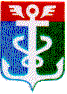 РОССИЙСКАЯ ФЕДЕРАЦИЯПРИМОРСКИЙ КРАЙКОНТРОЛЬНО-СЧЕТНАЯ ПАЛАТА
 НАХОДКИНСКОГО ГОРОДСКОГО ОКРУГА692900 Приморский край, г.Находка, Находкинский пр-т,14тел.(4236) 69-22-91 факс (4236) 64-79-26 E-mail: ksp@ksp-nakhodka.ruЗАКЛЮЧЕНИЕна проект решения Думы Находкинского городского округа «О бюджете Находкинского городского округа на 2017 годи плановый период 2018 и 2019 годов» (второе, третье чтение) 14 декабря 2016 годаЗаключение Контрольно-счетной палаты Находкинского городского округа (далее КСП НГО) на проект решения Думы Находкинского городского округа «О бюджете Находкинского городского округа  на 2017 год и плановый период 2018 и 2019 годов» (далее – проект решения, проект) подготовлено в соответствии с Бюджетным кодексом Российской Федерации (далее – Бюджетный кодекс, БК РФ), Уставом Находкинского городского округа, Решением Думы НГО от 30.10.2013г. № 265-НПА с изменениями от 23.11.2016г. № 1022-НПА «О бюджетном  процессе в Находкинском городском округе» (далее - Решение о бюджетном процессе), Решением Думы НГО от 30.10.2013г. № 264-НПА «О Контрольно-счетной палате Находкинского городского округа» (далее – КСП НГО) и иными нормативными правовыми актами.1. Общие положенияПри подготовке заключения на проект решения Думы Находкинского городского округа «О бюджете Находкинского городского округа на 2017 год и плановый период 2018 и 2019 годов» Контрольно-счетная палата учитывала необходимость реализации положений, сформулированных в Бюджетном послании Президента Российской Федерации, в указах Президента Российской Федерации от 07.05.2012г., основных направлениях бюджетной и налоговой политики Российской Федерации, Приморского края и Находкинского городского округа на 2017 и плановый период 2018 и 2019 годов, а также прогнозе социально-экономического развития Находкинского городского округа, государственных и  муниципальных программах. Согласно статьи 12 Решения о бюджетном процессе, проект бюджета Находкинского городского округа вносится администрацией городского округа на рассмотрение в Думу Находкинского городского округа и подготовку заключения в Контрольно-счетную палату Находкинского городского округа не позднее 15 ноября текущего года. Рассматриваемый проект решения, а также прилагающиеся к нему материалы, внесены в Контрольно-счетную палату Находкинского городского округа и.о. главы Находкинского городского округа Б.И. Гладких 09.11.2016 года (вх. № 11.2016/176). Решением Думы Находкинского городского округа от 05.11.2015г. № 751-НПА внесены изменения в Решение о бюджетном процессе, в результате чего слова по тексту «бюджет Находкинского городского округа на очередной финансовый год и плановый период» в соответствующем падеже заменены словами «бюджет Находкинского городского округа на очередной финансовый год» в соответствующем падеже. Согласно изменений, часть 1 статьи 2 Решения о бюджетном процессе изложена в следующей редакции: «Решение о бюджете Находкинского городского округа принимается на очередной финансовый год». Внесенный проект бюджета Находкинского городского округа составлен на три года - на 2017 год и плановый период 2018 и 2019 годов. Изменения в Решение о бюджетном процессе внесены Решением Думы НГО от 23.11.2016г. № 1022.Согласно п. 1 статьи 13 Решения о бюджетном процессе бюджет Находкинского городского округа рассматривается в трех чтениях. Целями заключения Контрольно-счётной палаты Находкинского городского округа на проект решения Думы Находкинского городского округа «О бюджете Находкинского городского округа на 2017 год и плановый период 2018 и 2019 годов» ко второму чтению являлись:- экспертиза обоснованности доходных статей проекта бюджета на 2017 год и плановый период 2018 и 2019 годов, наличие и соблюдение законодательства и нормативных правовых актов;- анализ расходных статей проекта бюджета на 2017 год и плановый период 2018 и 2019 годов в разрезе разделов и подразделов функциональной классификации расходов;- оценка сбалансированности бюджета, предельного объема муниципального долга, предельного объема расходов на его обслуживание;- анализ муниципальных программ и непрограммных мероприятий Находкинского городского округа.Согласно п.2 ст.169 Бюджетного кодекса Российской Федерации проект местного бюджета составляется в порядке, установленном местной администрацией муниципального образования. Согласно статьи 16 Решения о бюджетном процессе, проект бюджета Находкинского городского округа на очередной финансовый год и плановый период рассматривается во втором чтении в течение 20 дней со дня принятия проекта решения Думы Находкинского городского округа о бюджете Находкинского городского округа в первом чтении. Бюджет Находкинского городского округа на 2017 год и плановый период 2018 и 2019 годов в первом чтении принят Думой Находкинского городского округа 30.11.2016г. (Решение Думы НГО № 1024-НПА).Проект решения Думы Находкинского городского округа во втором чтении «О бюджете Находкинского городского округа на 2017 год и плановый период 2018 и 2019 годов» внесён в Контрольно-счетную палату НГО и.о. главы НГО Б.И. Гладких 13.12.2016 года (вх. № 12.2016/206).Перечень и содержание документов, представленных одновременно с проектом решения о бюджете, соответствуют требованиям ст. 184.2 Бюджетного кодекса Российской Федерации, ст. 11 Решения о бюджетном процессе в Находкинском городском округе.Предметом рассмотрения проекта решения о бюджете Находкинского городского округа на очередной финансовый год и плановый период во втором чтении (ст. 16 Решения о бюджетном процессе) являются текстовые статьи, а также приложения к нему, устанавливающие:1) перечень главных администраторов доходов бюджета Находкинского городского округа и закрепляемые за ними виды (подвиды) доходов бюджета;2) перечень главных администраторов источников финансирования дефицита бюджета Находкинского городского округа;3) распределение бюджетных ассигнований (за исключением утвержденных в первом чтении условно утверждаемых (утвержденных) расходов) по разделам, подразделам, целевым статьям (муниципальным программам Находкинского городского округа и непрограммным направлениям деятельности), группам (группам и подгруппам) видов расходов классификации расходов бюджетов на очередной финансовый год в пределах общего объема расходов бюджета Находкинского городского округа на очередной финансовый год, утвержденного в первом чтении;4) распределение бюджетных ассигнований (за исключением утвержденных в первом чтении условно утверждаемых (утвержденных) расходов) по муниципальным программам Находкинского городского округа и непрограммным направлениям деятельности на очередной финансовый год в пределах общего объема расходов бюджета Находкинского городского округа на очередной финансовый год, утвержденного в первом чтении;5) программу муниципальных внутренних заимствований Находкинского городского округа на очередной финансовый год;7) программу муниципальных гарантий Находкинского городского округа на очередной финансовый год;8) источники финансирования дефицита бюджета Находкинского городского округа на очередной финансовый год;9) общий объем бюджетных ассигнований, направляемых на исполнение публичных нормативных обязательств;10) иные показатели, обязательные к утверждению решением о бюджете Находкинского городского округа на очередной финансовый год в соответствии с действующим законодательством.В соответствии со ст.179 Бюджетного кодекса Российской Федерации, распоряжением администрации НГО от 31.08.2016г. № 479-р был утверждён «Перечень муниципальных программ Находкинского городского округа», содержащий 20 муниципальных программ, охватывающих все сферы деятельности администрации округа по реализации как вопросов местного значения, так и переданных с регионального уровня государственных полномочий.Бюджет НГО на 2017 год сформирован на основе 16 муниципальных программ, утвержденных администрацией Находкинского городского округа (ст. 172, 179 Бюджетного кодекса РФ). Паспорта утверждённых муниципальных программ прилагаются к Проекту решения (ст. 184.2 Бюджетного кодекса РФ).Кроме того, ведомственная структура расходов проекта бюджета сформирована с учетом особенностей Указаний о порядке применения бюджетной классификации Российской Федерации, утвержденных приказом Минфина России от 01.07.2013 № 65н, и Порядком применения бюджетной классификации Российской Федерации в части, относящейся к бюджету Находкинского городского округа, утвержденным приказом финансового управления администрации НГО от 27.10.2015г. № 142. Данные документы содержат перечень и коды целевых статей расходов бюджета Находкинского городского округа, которые обеспечивают привязку бюджетных ассигнований бюджета НГО к муниципальным программам (подпрограммам) НГО, непрограммным мероприятиям, не включенным в муниципальные программы НГО направлениям деятельности органов местного самоуправления, наиболее значимых учреждений образования и культуры, указанных в ведомственной структуре расходов бюджета НГО, и (или) расходным обязательствам, подлежащим исполнению за счет средств местного  бюджета.В соответствии с п. 1 ст. 169 Бюджетного кодекса Российской Федерации проект бюджета составляется на основе прогноза социально-экономического развития Находкинского городского округа в целях финансового обеспечения расходных обязательств.2. Основные направления бюджетной и налоговой политикиНаходкинского городского округа на 2017 год и на плановый период 2018-2019 годовФормирование проекта бюджета округа основывается на бюджетном послании Президента Российской Федерации, определяющем основные направления и ориентиры бюджетной политики (ст.172 Бюджетного кодекса РФ).Приоритеты бюджетной политики обозначены в следующих документах:- Послание Президента Российской Федерации Федеральному Собранию Российской Федерации от 03.12.2015г., - Указы Президента Российской Федерации от 07.05.2012г.,- Программа повышения эффективности управления общественными (государственными и муниципальными) финансами на период до 2018 года,- Основные направления бюджетной и налоговой политики РФ, Приморского края и Находкинского городского округа.Основными задачами бюджетной политики Приморского края на очередной бюджетный цикл являются:- повышение эффективности и результативности имеющихся инструментов программно-целевого управления и бюджетирования;- создание условий для повышения качества предоставления государственных услуг;- повышение эффективности процедур проведения государственных закупок;- повышение эффективности мер социальной поддержки населения;- повышение эффективности осуществления расходов на государственное управление;- развитие внутреннего финансового контроля и мониторинга качества финансового менеджмента;- обеспечение открытости и прозрачности общественных финансов, расширение практики общественного участия - обеспечение широкого вовлечения граждан в процедуры обсуждения и принятия бюджетных решений, общественного контроля их эффективности и результативности. Основные направления бюджетной и налоговой политики Находкинского городского округа на 2017-2019 годы подготовлены с учетом реализации поставленных задач и итогов реализации бюджетной политики в 2015-2016 годах. Целью бюджетной и налоговой политики Находкинского городского округа на 2017-2019 годы будет являться обеспечение устойчивости бюджетной системы и безусловное исполнение принятых обязательств наиболее эффективным способом. Она будет достигаться через решение следующих задач:1) обеспечение расходных обязательств источниками финансирования;2) обеспечение бюджетной устойчивости, в том числе:- недопущение увеличения объема муниципального долга Находкинского городского округа,- обязательная оценка прогнозируемых доходов перед принятием новых расходных обязательств;3) повышение качества предоставляемых населению государственных (муниципальных) услуг;4) обеспечение прозрачности и открытости бюджетов и бюджетного процесса для общества.Основные направления бюджетной и налоговой политики Находкинского городского округа разрабатываются ежегодно и рассматриваются одновременно с проектом бюджета округа. 3.Прогноз социально-экономического развития Находкинского городского округа на 2017 год и плановый период 2018 и 2019 годовСогласно ч. 1 ст. 174.1 БК РФ, доходы бюджета прогнозируются на основе прогноза социально-экономического развития территории в условиях действующего на день внесения проекта закона (решения) о бюджете в законодательный (представительный) орган законодательства о налогах и сборах и бюджетного законодательства Российской Федерации, а также законодательства Российской Федерации, законов субъектов Российской Федерации и муниципальных правовых актов представительных органов муниципальных образований, устанавливающих неналоговые доходы бюджетов бюджетной системы Российской Федерации.Прогноз социально-экономического развития муниципального образования одобряется местной администрацией одновременно с принятием решения о внесении проекта бюджета в представительный орган (ч. 3 ст. 173 БК РФ). Распоряжением администрации Находкинского городского округа от 09.11.2016г. № 633-р прогноз социально-экономического развития Находкинского городского округа одобрен и внесен на рассмотрение в Думу НГО.Прогноз социально-экономического развития предполагает его соответствие требованиям федерального и краевого законодательства на основе прогнозных материалов предприятий, учреждений и организаций, находящихся на территории муниципального образования.Разработка параметров прогноза развития экономики Находкинского городского округа в 2017-2019 годах осуществлялась по двум вариантам: консервативному и базовому. Согласно пояснительной записке к проекту бюджета, бюджет Находкинского городского округа составлен финансовым управлением администрации НГО, исходя из основных показателей, предусмотренных базовым вариантом прогноза социально-экономического развития Находкинского городского округа на 2017-2019 годы.При этом, представленный прогноз социально-экономического развития Находкинского городского округа на очередной 2017 год и на плановый период 2018-2019 годов не содержит прогнозных материалов налоговых и неналоговых доходов Находкинского городского округа, развития муниципального сектора экономики, использования муниципальной собственности, земли и недвижимости, а также прогноза исполнения муниципальных программ социально-экономической направленности в плановый период.Таким образом, прогноз социально-экономического развития Находкинского городского округа на очередной 2017 год и на плановый период 2018-2019 годов не соответствует требованиям, изложенным в ч. 1 ст. 174.1 Бюджетного кодекса Российской Федерации.4. Анализ основных показателей проекта бюджета Находкинского городского округа на 2017 годи плановый период 2018 и 2019 годов На основании ст. 169 Бюджетного Кодекса РФ, письма Минфина России от 17.10.2016 N 02-05-11/60659 «О подготовке проектов бюджетов бюджетной системы Российской Федерации на 2017 год и плановый период 2018 и 2019 годов» и утверждённых изменений в Решение о бюджетном процессе в Находкинском городском округе от 23.11.2016г. № 1022-НПА, внесенный проект бюджета Находкинского городского округа сформирован на очередной 2017 год и плановый период 2018 и 2019 годов.Формирование Проекта бюджета Находкинского городского округа на 2017 год основывается на бюджетном послании Президента Российской Федерации, где одной из задач бюджетной политики РФ на 2017 год должно стать «обеспечение долгосрочной сбалансированности и устойчивости бюджетной системы при безусловном исполнении всех обязательств государства и выполнении задач, поставленных в указах Президента Российской Федерации от 7 мая .». Основные характеристики проекта бюджета Находкинского городского округа, утвержденные в первом чтении, представлены в таблице 1.Таблица 1При формировании проекта бюджета учтены действующие и вступающие в силу с 01.01.2017 года изменения в бюджетное и налоговое законодательство.Анализ соблюдения требований и ограничений, установленных Бюджетным кодексом РФ, в части показателей бюджета Находкинского городского округа ожидаемого исполнения 2016 года (согласно Решения Думы НГО от 27.10.2016г. №989-НПА) и проекта бюджета на 2017, 2018 и 2019 годы, представлен в таблице 2.Таблица 2тыс. рублейПроведенный анализ показал следующее:Проект бюджета соответствует требованиям, установленным Бюджетным кодексом РФ.Условно-утвержденный объем расходов на плановый период 2018 и 2019 годов в проекте бюджета составляет: 2018г. - 2,39 % и 2019г. - 4,90 % от общих расходов бюджета (без учета расходов бюджета, предусмотренных за счет межбюджетных трансфертов из других бюджетов бюджетной системы РФ, имеющих целевое назначение), что противоречит ст. 184.1 ч.3 Бюджетного кодекса РФ. Остальные параметры в проекте бюджета Находкинского городского округа на 2017, 2018 и 2019 годы не превышают установленные ограничения.Сравнительный анализ параметров проекта местного бюджета на 2017 год в сопоставлении с соответствующими показателями местного бюджета на 2016 год, утвержденными Решением Думы Находкинского городского округа от 09.12.2015 года № 793-НПА «О бюджете Находкинского городского округа на 2016 год», а также с показателями ожидаемого исполнения бюджета на 2016 год в редакции решения Думы от 27.10.2016г. № 989-НПА, представлен в таблице 3.Таблица 3                                                                                                                                           тыс. рублей                                                                                                           Сравнительный анализ первоначального бюджета НГО на 2016 год и проекта бюджета НГО на 2017 год показал незначительное увеличение доходов бюджета 2017 года на 0,4% или 12 146,63 тыс. рублей, а к уточненному бюджету 2016 года, доходная база уменьшается на 233 411,42 тыс. рублей или на 7,4%.Расходные обязательства проекта местного бюджета на 2017 год планируются в сумме 3 061 482,31 тыс. рублей, в том числе за счет:- собственных доходов в сумме 1 940 290,00 тыс. рублей или 63,38% планируемых расходов,- безвозмездных поступлений из других бюджетов РФ в сумме 974 205,37 тыс. рублей или 31,82%,- источников финансирования дефицита бюджета в сумме 146 986,94 тыс. рублей или 4,80%.5. Доходы проекта бюджета Находкинского городского округа на 2017 год и плановый период 2018 и 2019 годов Формирование доходной части бюджета городского округа на 2016 год осуществлялось в соответствии:-  с главой 9 «Доходы местных бюджетов» Бюджетного Кодекса РФ, - с оценкой поступлений доходов в бюджет Находкинского городского округа в 2016 году, - с проектом Закона Приморского края «О краевом бюджете на 2017 год и плановый период 2018 и 2019 годов»,- вступающие в силу с 01.01.2017 года изменения в бюджетное и налоговое законодательства.Доходы бюджета городского округа на 2017 год планируются в общей сумме 2 914 495,37 тыс. рублей, что меньше уточненного плана доходов 2016 года на 233 411,42 тыс. рублей, в том числе: налоговые и неналоговые доходы в сумме 1 940 290,00 тыс. рублей (66,57% от общего объема доходов), что меньше аналогичного показателя уточненного плана доходов на 2016 год на 82 660,21 тыс. рублей;безвозмездные поступления в сумме 974 205,40 тыс. рублей (33,43 %), что меньше аналогичного показателя уточненного плана доходов на 2016 год на 150 751,21 тыс. рублей.Показатели полученных доходов бюджета Находкинского городского округа за 2015 год, ожидаемые доходы 2016 года и доходы проекта бюджета на 2017 год и плановый период 2018 и 2019 годов представлены в таблице 4:Таблица 4                                                                                                                                                    тыс. рублейДинамика показателей доходов бюджета НГО за 2014, 2015 и 2016 годы отражена в диаграмме 1.Диаграмма 1											тыс. рублейВ соответствии с представленным проектом решения, объём доходов бюджета городского округа в 2017 году составит 2 914 495,37 тыс. рублей, из них собственные доходы 1 940 290,00 тыс. рублей.  При этом, согласно данных отчёта об исполнении бюджета городского округа по состоянию на 01 октября 2016 года, бюджет НГО по доходам был исполнен в сумме 2 569 226,20 тыс. рублей, из них собственные доходы составили 1 862 408,98 тыс. рублей. Структура доходной части местного бюджета на 2017 год в сравнении с 2015 и 2016 годами представлена в таблице 5:Таблица 5Анализ показателей доходов бюджета НГО за 2015, 2016 и 2017 годы отражен в диаграмме 2.							Диаграмма 2		    		тыс. рублейРост доли собственных доходов в период с 2015 по 2017 годы (2015г. - 62,87%, 2016г. - 64,26%, 2017г. - 66,57%) приводит к росту коэффициента автономии (соотношение собственных доходов к общему объему доходов). Таблица 6Расчет коэффициента автономии                                                                                                                                                    тыс. рублейКоэффициент автономии с минимального значения в 2015 году (0,63%) увеличивается до максимального значения в 2017 году (0,67%), что свидетельствует о снижении зависимости бюджета городского округа от вышестоящих бюджетов.Таблица 7Расчет коэффициента бюджетной результативноститыс. рублейСогласно представленного прогноза социально-экономического развития НГО, на одного жителя Находкинского городского округа в 2017 году будет приходиться 12,56 тыс. рублей собственных доходов (уровень 2014 года). В проекте бюджета НГО на 2017-2019 годы темп роста собственных доходов опережает рост численности населения города. В связи с этим, рост собственных доходов в 2017-2019 годах приводит к росту коэффициента бюджетной результативности (соотношение собственных доходов на количество населения) (таблица 7).  Таким образом, в прогнозируемом периоде наблюдается:1. Увеличение доли налоговых и неналоговых доходов в структуре всех доходов бюджета города. 2. Снижение зависимости бюджета Находкинского городского округа от вышестоящих бюджетов.3. Рост коэффициента бюджетной результативности.Безвозмездные поступления в 2017 году по сравнению с уточненными плановыми назначениями на 2016 год уменьшаются на 150 751,18 тыс. рублей.Данная ситуация типична. Так, первоначально запланированный объем безвозмездных поступлений от других бюджетов бюджетной системы РФ и прочие безвозмездные поступления на 2015 год планировались в объеме 1 059 031,90 тыс. рублей и по состоянию на 31.12.2015г. были увеличены на 93 952,44 тыс. рублей или 8,87% в ходе 6-и корректировок бюджета. За прошедший период 2016 года бюджет Находкинского городского округа корректировался 2 раза, и безвозмездные поступления были увеличены на 162 683,84 тыс. рублей (16,9%).Приведенные данные свидетельствуют о том, что на 2017 год прогнозируется увеличение доли налоговых и неналоговых доходов местного бюджета по отношению к уточненному плану на 2016 год на 2,31% и к фактическому исполнению за 2015 год на 3,7%. Соответственно, доля безвозмездных поступлений по отношению к уточненному плану 2016 года снижена 2,31% и по отношению к фактическому исполнению за 2015 год на 3,7%.Налоговые доходыВ 2017 году поступление налоговых доходов запланировано в сумме 1 447 200,00 тыс. рублей с увеличением к первоначальному бюджету 2016 года на 957,00 тыс. рублей или на 0,07%. Основные источники налоговых доходов, которые в структуре собственных доходов составляют 74,6%, характеризуются данными, приведенными в таблице 8. Таблица 8                                                                                                                                 Налог на доходы физических лиц в местный бюджет на 2017 год планируется в объеме 983 000,00 тыс. рублей и является формирующим в структуре налоговых доходов (67,9%), а в структуре собственных доходов занимает 50,66%. Сумма налога на доходы физических лиц на 2017 год рассчитан исходя из норматива отчислений в бюджеты городских округов в размере 15% и дополнительного норматива отчислений в размере 13,7493 %, согласно приложения 7 проекта Закона Приморского края «О краевом бюджете на 2017 год и плановый период 2018 и 2019 годов». Прогноз поступлений налога на доходы физических лиц определен исходя из ожидаемого фонда оплаты труда на 2017 год, согласно базового показателя прогноза социально-экономического развития Находкинского городского округа. Акцизы в местный бюджет на 2017 год планируются на уровне первоначально принятого бюджета 2016 года в объеме 16 600,00 тыс. рублей, что на 9 000,00 тыс. рублей меньше уточненных назначений на 2016 год.Согласно приложению 8 к проекту Закона Приморского края «О краевом бюджете на 2017 год и плановый период 2018 и 2019 годов», дифференцированный норматив отчислений от суммы поступлений в консолидированный бюджет Приморского края акцизов на автомобильный и прямогонный бензин, дизельное топливо, моторные масла для дизельных и (или) карбюраторных (инженерных) двигателей, производимые на территории Российской Федерации, на 2017 год устанавливается Находкинскому городскому округу в размере 0,46084%. Налоги на совокупный доход в 2017 году при нормативе отчислений 100% планируются в сумме 182 000,00 тыс. рублей: -единый налог на вмененный доход для отдельных видов деятельности -180 500,00 тыс. рублей, что на 4 500,00 тыс. рублей меньше первоначально принятого бюджета 2016г., но на 4 500,00 тыс. рублей больше уточненных назначений от 27.10.2016г. № 989-НПА;-налог, взимаемый в связи с применением патентной системы – 1 500,00 тыс. рублей, что на 200,00 тыс. рублей больше назначений на 2016г. Имущественные налоги в структуре налоговых доходов занимают второе место – 17,1%, а в структуре собственных доходов – 12,7%. Налог на имущество физических лиц на 2017 год при нормативе отчислений 100% планируется в сумме 26 500,00 тыс. рублей, что на 23,2% больше ожидаемых поступлений налога в 2016 году. Налог на имущество физических лиц на 2017 год рассчитан исходя из инвентаризационной стоимости имущества.Земельный налог на 2017 год при нормативе отчислений 100% рассчитан в сумме 220 500,00 тыс. рублей, что на 9 500,0 тыс. рублей или 4,5% больше ожидаемых поступлений в 2016 году. Государственная пошлина в 2017 году прогнозируется на уровне 2016 года в сумме 18 600,00 тыс. рублей.Неналоговые доходыВ 2017 году неналоговые доходы планируются в сумме 493 090,00 тыс. рублей со снижением к первоначально утвержденному бюджету НГО на 2016г. на 743,00 тыс. рублей и увеличению к уточненным плановым назначениям от 27.10.2016г. № 989-НПА на 5 829,8 тыс. рублей.  Неналоговые доходы в собственных доходах по проекту решения составят 25,4%, в ожидаемых доходах 2016 года они составляют 24,1%.Поступления неналоговых доходов по группам приведены в таблице 9.Таблица 9                                                                                                                                Основные поступления неналоговых доходов планируются за счет доходов от использования имущества, находящегося в муниципальной собственности в сумме 383 034,00 тыс. рублей или 77,7% от общей суммы неналоговых доходов со снижением к первоначальному бюджету 2016 года на 13 611,00 тыс. рублей, а к уточненному плану на 2016 год на 3 611,00 тыс. рублей.Доходы от использования имущества в 2017 году формируются за счет:-доходов, получаемых в виде арендной платы за земельные участки, а также средств от продажи права на заключение договоров аренды указанных участков в сумме 370 000,00 тыс. рублей (по расчету управления имуществом администрации НГО исходя из заключенных договоров аренды и поступлений в 2016 году);-доходов от сдачи в аренду имущества, находящегося в оперативном управлении органов управления городских округов и созданных ими учреждений в сумме 1 370,00 тыс. рублей;-доходов от перечисления части прибыли муниципальных унитарных предприятий, остающейся в распоряжении после уплаты налогов и иных обязательных платежей (согласно программ деятельности муниципальных унитарных предприятий), в сумме 860,00 тыс. рублей, что на 399,00 тыс. рублей меньше назначений 2016 года; -прочих доходов от использования муниципального имущества в сумме 10 804,00 тыс. рублей. Плата за негативное воздействие на окружающую природную среду в 2017 году предусмотрена по нормативу 55% и составляет 13 000,00 тыс. рублей, что на 5185,00 тыс. рублей больше назначений 2016 года.Доходы от оказания услуг и компенсации затрат государства в сумме 5 600,00 тыс. рублей предполагается получить по муниципальному казенному учреждению «Хозяйственное управление» (2 000,00 тыс. рублей – от платных услуг, 3 600,00 тыс. рублей – от компенсации затрат бюджетов городских округов).В составе неналоговых доходов учтены доходы от реализации имущества, находящегося в муниципальной собственности в сумме 2 000,00 тыс. рублей, согласно программе приватизации объектов на 2017 год, на уровне ожидаемых поступлений 2016 года.Программа приватизации на 2017 год внесена в Думу НГО распоряжением администрации НГО от 29.09.2016г. № 524-р и утверждена на заседании Думы 27.10.2016г. решением Думы НГО № 997-НПА.Доходы от продажи земельных участков планируются на уровне ожидаемых поступлений 2016 года в сумме 31 000,00 тыс. рублей.Штрафные санкции и возмещение ущерба планируются в сумме 30 000,00 тыс. рублей.Прочие неналоговые доходы прогнозируются в сумме 28 456,00 тыс. рублей за счет:-поступлений от размещения наружной рекламы в сумме 11 000,00 тыс. рублей,-оплаты за наём неприватизированного жилья в сумме 13 956,00 тыс. рублей,-плата за восстановительную стоимость зеленых насаждений в сумме 3 500,00 тыс. рублей.Безвозмездные поступленияОбщий объем безвозмездных поступлений на 2017 год планируется в сумме 974 205,4 тыс. рублей, что составляет 33,43% планируемых доходов в 2017 году.Сравнительная характеристика показателей приведена в таблице 10. Таблица 10                                                                                                                                                                                                                                                      тыс.рублейСуммы указанных межбюджетных трансфертов соответствуют показателям, предусмотренным приложением 13 проекта Закона Приморского края «О краевом бюджете на 2017 год и плановый период 2018 и 2019 годов».Объем и виды безвозмездных поступлений из краевого бюджета будут уточняться в процессе рассмотрения закона «О краевом бюджете на 2017 год и плановый период 2018 и 2019 годов».Расходы бюджета Находкинского городского округа на 2017 год и плановый период 2018 и 2019 годовРасходы бюджета Находкинского городского округа по разделам на 2017 год и плановый период 2018 и 2019 годов и расходы на 2016 год, утвержденные решением Думы НГО от 27.10.2016г. № 989-НПА, представлены в таблице 11.Таблица 11                                                                                                                                                  тыс. рублейАнализ расходов проекта бюджета 2017 года в разрезе разделов в сравнении с первоначальным и уточненным бюджетом 2016 года, представлены в таблице 12.Таблица 12тыс. рублейОбщий объём планируемых расходов бюджета городского округа на 2017 год составит 3 061 482,31 тыс. рублей, что меньше уточненных расходов на 2016 год на 310 876,86 тыс. рублей (или 10,15%). Проект бюджета по расходам в 2017 году на 88,65% (2 714 059,94 тыс. рублей) сформирован в структуре муниципальных программ. Объем бюджетных ассигнований на программные и непрограммные расходы и их доля в общей сумме расходов бюджета НГО на 2016 год и 2017 годы по разделам представлены в таблице 13.Таблица 13На 2017 год на реализацию муниципальных программ запланировано                      2 714 059,94 тыс. рублей (88,65% от общих расходов бюджета), с увеличением по отношению к ожидаемому исполнению 2016 года на 3,2 %. Распределение ассигнований по программам, непрограммным мероприятиям и направлениям расходов осуществлялось главными распорядителями исходя из общего предельного объема бюджетных ассигнований, доведенных финансовым органом на стадии составления проекта бюджета. Паспорта утверждённых муниципальных программ были внесены одновременно с проектом бюджета в Контрольно-счетную палату НГО. Распределение бюджетных ассигнований по разделам и подразделамв бюджете НГО на 2017 годСогласно представленному для заключения проекту решения о бюджете городского округа на 2017 год и плановый период 2018 и 2019 годов, основную долю расходов бюджета 2017 года составят расходы на социально-культурную сферу – 70,28% (2 151 647,59 тыс. рублей). Структура расходов в разрезе укрупненных показателей на 2016 и 2017 годы представлена в таблице 14 и диаграмме 3. Таблица 14                                                                                                                                    Диаграмма 3По разделу 0100 «Общегосударственные вопросы» в проекте бюджета на 2017 год запланированы средства в сумме 314 930,91 тыс. рублей, которые в общем объеме расходов составят 10,29 %, в ожидаемых расходах 2016 года они составляют 11,39 %. Структура расходов по разделу «Общегосударственные вопросы» представлена в таблице 15.Таблица 15                                                                                                                                     тыс. рублейДоля «программных» расходов в разделе «Общегосударственные вопросы» в 2017 году составляет 16,28 % (51 264,00 тыс. рублей на пять муниципальных программ) от общих расходов раздела, остальные 83,72 % (263 666,91 тыс. рублей) - непрограммные мероприятия на функционирование органов местного самоуправления, расходование резервного фонда и другие общегосударственные расходы.Расходы на содержание органов местного самоуправления в 2017 году предусмотрены в сумме 159 554,00 тыс. рублей, что больше ожидаемых расходов 2016 года на 7 127,92 тыс. рублей. Постановлением Администрации Приморского края от 19.11.2015г. № 445-па «О нормативах формирования расходов на содержание органов местного самоуправления городских округов и муниципальных районов Приморского края на 2016 год» максимальная доля расходов на содержание органов местного самоуправления Находкинского городского округа в общем объеме доходов местного бюджета (налоговые и неналоговые доходы, дотации на выравнивание бюджетной обеспеченности городских округов) установлена в размере 11,81 %, что в суммарном выражении составит 229 812,33 тыс. рублей. Таким образом, планируемые на 2017 год расходы на содержание органов местного самоуправления ниже установленного норматива.В 2017 году запланировано проведение выборов в Думу городского округа. На эти цели выделено 10 000,00 тыс. рублей.На долю резервного фонда в 2017 году в сумме 7 500,00 тыс. рублей приходится 0,24 % общих расходов бюджета НГО, что не превышает установленный статьей 81.3 Бюджетного кодекса РФ предельный размер (3,0 %).Расходы на выполнение других обязательств государства в подразделе 0113 включают «в себя» расходы на мероприятия в области рекламы –100,00 тыс. рублей, оплата услуг СМИ по информационному освещению деятельности администрации НГО – 5 100,00 тыс. рублей, расходы по иностранным связям – 1 300,00 тыс. рублей, выплаты почетным жителям НГО – 1 972,00 тыс. рублей, членский взнос в Совет муниципальных образований – 542,00 тыс. рублей, общегородские мероприятия – 1 500,00 тыс. рублей, прочие расходы – 558,00 тыс. рублей. Всего таких расходов планируется на сумму 11 072,00 тыс. рублей.По разделу 0200 «Национальная оборона» запланированы расходы в сумме 345,00 тыс. рублей. Средства выделяются на финансирование мероприятий по обеспечению мобилизационной готовности экономики.По разделу 0300 «Национальная безопасность и правоохранительная деятельность» расходы планируются в сумме 49 851,00 тыс. рублей. По сравнению с уточненным бюджетом на 2016 год, расходы увеличены на 6 947,73 тыс. рублей. Расходы планируются по подразделу 0309 «Защита населения и территории от чрезвычайных ситуаций природного и техногенного характера» в рамках муниципальной программы «Защита населения и территории НГО от чрезвычайных ситуаций на 2015-2017 годы». Запланированные средства программы будут направлены:- на расходы по подпрограмме «Пожарная безопасность» - 365,00 тыс. рублей,- на расходы по подпрограмме «Безопасный город» - 1 548,00 тыс. рублей,- на мероприятия по предупреждению чрезвычайных ситуаций - 4 000,00 тыс. рублей,- на обеспечение деятельности муниципального казенного учреждения «Управление по делам ГО и ЧС» - 14 999,00 тыс. рублей,- на обеспечение деятельности Единой Дежурно-Диспетчерской Службы - 9 777,00 тыс. рублей,- на обеспечение деятельности Службы Спасения - 16 595,00 тыс. рублей,- на организацию профессиональной подготовки, переподготовки и повышения квалификации - 920,00 тыс. рублей,- на оплату договоров на выполнение работ, оказание услуг, связанных с капитальным ремонтом - 1 727,00 тыс. рублей.  По разделу 0400 «Национальная экономика» запланированы расходы в сумме 278 090,29 тыс. рублей или 9,08 % общих расходов, в том числе:- по подразделу 0405 «Сельское хозяйство и рыболовство» - в сумме 1 890,29 тыс. рублей за счет субвенций из краевого бюджета на мероприятия по предупреждению и ликвидации болезней животных, их лечению, защите населения от болезней, общих для человека и животных.- по подразделу 0409 «Дорожное хозяйство (дорожные фонды)» - в сумме 241 500,00 тыс. рублей на финансирование 3-х муниципальных программ: 1. «Развитие дорожного хозяйства НГО» - 183 000,00 тыс. рублей, 2. «Обеспечение доступным жильем жителей НГО» - 2 500,00 тыс. рублей,3. «Развитие жилищно-коммунального хозяйства и создание комфортной среды обитания населения НГО» - 56 000,00 тыс. рублей.-  по подразделу 0412 «Другие вопросы в области национальной экономики» - в сумме 34 700,00 тыс. рублей, в том числе:на реализацию мероприятий 3-х муниципальных программ: - «Обеспечение доступным жильем жителей НГО» - 8 100,00 тыс. рублей, - «Развитие туризма в НГО на 2015-2017 годы» - 200,00 тыс. рублей, - «Развитие малого и среднего предпринимательства на территории НГО на 2015-2017 годы» - 1 000,00 тыс. рублей,на непрограммные мероприятия: - функционирование управления архитектуры, градостроительства и землепользования - 19 800,00 тыс. рублей, - на мероприятия по землеустройству и землепользованию - 5 600,00 тыс. рублей. Запланированные расходы по разделу на 2017 год снижены на 18 920,88 тыс. рублей по сравнению с уточненным планом на   2016 год. По разделу 0500 «Жилищно-коммунальное хозяйство» расходы планируются в сумме 226 417,52 тыс. рублей. Доля в общих расходах бюджета – 7,40%. По сравнению с первоначальным бюджетом на 2016 год, расходы на ЖКХ снижены на 45 474,82 тыс. рублей, а с уточненными плановыми назначениями на 2016 год, расходы ЖКХ на 2017 год уменьшаются на 300 721,89 тыс. рублей.Сравнительный анализ расходов проекта бюджета 2017 года по разделу 0500 «Жилищно-коммунальное хозяйство» в сравнении с первоначальным и уточненным бюджетом 2016 года, представлены в таблице 16.Таблица 16тыс. рублейСравнительный анализ подразделов по разделу 0500 «Жилищно-коммунальное хозяйство» произведённых расходов за 2015 год, ожидаемых расходов 2016 года и планируемых расходов 2017 года в процентах к общим расходам раздела представлен в диаграмме 4.Диаграмма 4Подраздел 0501 «Жилищное хозяйство» составляет 2,35% от всех запланированных расходов на 2017 год, а в разделе 0500 - 26,2%. Расходы бюджета по подразделу 0501 представлены в таблице 17.Таблица 17                                                                                                                                     тыс. рублейРасходы по подразделу «Жилищное хозяйство» в 2017 году запланированы на реализацию 2-х муниципальных программ в сумме 63 283,35 тыс. рублей и непрограммных расходов на сумму 8 658,00 тыс. рублей, что меньше уточненного плана на 2016 год в размере 279 646,11 тыс. рублей. По подразделу 0502 «Коммунальное хозяйство» запланированы расходы в сумме 38 000,00 тыс. рублей, что в структуре расходов на ЖКХ составляет 13,8%.    Структура расходов 2017 года на «Коммунальное хозяйство», в сравнении с уточненным бюджетом на 2016 год, представлена в таблице 18.Таблица 18                                                                                                                                      тыс. рублей                                                                                                                               Основной объем расходов по подразделу «Коммунальное хозяйство» на 2017 год составляют средства, направляемые на МП «Развитие жилищно-коммунального хозяйства и создание комфортной среды обитания населения НГО» в сумме 36 000,00 тыс. рублей (94,7 % подраздела). Расходы предусмотрены по подпрограмме «Развитие систем коммунальной инфраструктуры Находкинского городского округа», в том числе:- по ремонту, реконструкции и модернизации объектов теплоснабжения – 15 000,00 тыс. рублей,- по ремонту, реконструкции и модернизации объектов водоснабжения и водоотведения – 20 000,00 тыс. рублей,- по проведению проектных работ по объектам теплоснабжения – 1 000,00 тыс. рублей. Денежные средства в сумме 1 000,00 тыс. рублей запланированы на разработку проектно-сметной документации по подпрограмме «Обеспечение земельных участков, предоставленных на бесплатной основе гражданам, имеющих трех и более детей, инженерной инфраструктурой» на 2015-2017 годы в рамках муниципальной программы «Обеспечение доступным жильем жителей НГО».На непрограммные мероприятия по пожарной безопасности (установка пожарных гидрантов в жилом фонде) в проекте бюджета на 2017 год определены средства в размере 1 000,00 тыс. рублей.Расходы в подразделе 0503 «Благоустройство» запланированы в проекте бюджета на 2017 год в сумме 144 555,59 тыс. рублей на мероприятия по муниципальным программам и составляют 4,72 % от всех расходов бюджета, а в разделе 0500 - 52,6 %.Структура расходов 2017 года на «Благоустройство», в сравнении с уточненным бюджетом на 2016 год, представлена в таблице 19.Таблица 19                                                                                                                                      тыс. рублей                                                                                                                               Расходы по «Благоустройству» предусмотрены в рамках муниципальной программы «Развитие жилищно-коммунального хозяйства и создание комфортной среды обитания населения НГО» по следующим подпрограммам:подпрограмма «Благоустройство и озеленение территории НГО» - 61 300,00 тыс. рублей,подпрограмма «Организация и ремонт сетей наружного освещения на территории НГО» - 35 000,00 тыс. рублей.Структура расходов 2017 года подраздела 0505 «Другие вопросы в области жилищно-коммунального хозяйства», в сравнении с уточненным бюджетом на 2016 год, представлена в таблице 20.Таблица 20                                                                                                                                      тыс. рублей                                                                                                                               Расходы по разделу 0600 «Охрана окружающей среды» запланированы на непрограммные мероприятия в сумме 200,00 тыс. рублей, что на 300,00 тыс. рублей меньше ожидаемых расходов раздела бюджета   2016 года.  Средства направляются на мероприятия по охране лесов городского округа, проведение общегородских мероприятий экологической направленности.Социально-культурная сфераПланируемые расходы на социально-культурную сферу на 2017 год, ожидаемое исполнение 2016 года, исполнение расходов по отчету 2015 года, а также проценты исполнения расходов по разделам к общим расходам за год представлены в таблице 21.Таблица 21В 2017 году на социально-культурную сферу запланированы расходы в сумме 2 151 647,59 тыс. рублей, что составляет 70,28 % от общих расходов проекта бюджета. В 2016 году на содержание данной сферы ожидаются расходы в сумме 2 077 965,0 тыс. рублей или 61,6 % от уточненного бюджета 2016 года. В целом расходы на социально-культурную сферу увеличены на 73 682,6 тыс. рублей, в сравнении с ожидаемыми расходами 2016 года. В сравнении с первоначально утвержденным бюджетом на 2016 год, расходы на социально-культурную сферу в 2017 году увеличены на 169 853,59 тыс. рублей. Структура запланированных расходов 2017 года на социально-культурную сферу в сравнении с бюджетом 2016 года представлена в таблице 22.Таблица 22                                                                                                                                         тыс. рублейРасходы по разделу 0700 «Образование» на 2017 год запланированы в сумме 1 862 205,59 тыс. рублей (60,83% общих расходов), в том числе на непрограммные мероприятия – 15 300,00 тыс. рублей и на реализацию 4-х муниципальных программ – 1 846 905,59 тыс. рублей.Средства в основном будут направлены на содержание и ремонт учреждений; выплату зарплаты и приобретение продуктов питания; реконструкцию детских садов и школ.В системе образования Находкинского городского округа функционирует 80 учреждений, из них 38 детских садов (количество воспитанников – 8 364 чел.), 24 общеобразовательных школ (количество учащихся – 16 050 чел.), 18 учреждений дополнительного образования (количество учащихся – 9 630 чел.).Объем плановых назначений на 2017 год по подразделу 0701 «Дошкольное образование» составляет 709 529,59 тыс. рублей или 38,10% расходов раздела «Образование». В сравнении с утвержденным первоначальным бюджетом на 2016 год, расходы на дошкольное образование в 2017 году увеличены на 72 293,59 тыс. рублей. Средства запланированы на реализацию муниципальной программы «Развитие образования в НГО на 2015-2019 годы». Из них средства местного бюджета составляют 334 692,59 тыс. рублей или 47,17% подраздела 0701, средства краевого бюджета (субвенции) – 374 837,0 тыс. рублей или 52,83% подраздела. Из средств местного бюджета 42 470,59 тыс. рублей запланировано на расходы по капитальному ремонту и приобретению оборудования дошкольных учреждений.Динамика расходов на дошкольное образование произведённых за 2015 год, ожидаемых расходов 2016 года и планируемых расходов 2017 года представлена в диаграмме 5.Диаграмма 5тыс. рублейЗначительная доля расходов в разделе «Образование» приходится на подраздел 0702 «Общее образование». Расходы составляют 835 632,0 тыс. рублей или 44,87% общих расходов раздела. Из них средства местного бюджета составляют 296 392,0 тыс. рублей или 35,47% расходов подраздела 0702, средства краевого бюджета (субвенции) – 539 240,0 тыс. рублей или 64,53% расходов подраздела. Из средств местного бюджета 45 375,0 тыс. рублей запланировано на расходы по капитальному ремонту и приобретению оборудования учреждений общего образования.Средства запланированы на непрограммные мероприятия по организации питания детей из малообеспеченных семей в сумме 2 500,00 тыс. рублей и на реализацию 2-х муниципальных программ:МП «Дополнительные меры социальной поддержки отдельных категорий граждан НГО» на 2015-2017 годы на сумму 22 377,0 тыс. рублей (на питание учащихся младших классов),МП «Развитие образования в НГО на 2015-2019 годы» на сумму 810 755,0 тыс. рублей (на мероприятия в рамках программы по предупреждению чрезвычайных ситуаций – 7 016,0 тыс. рублей, по подпрограмме «Развитие системы общего образования» - 803 739,0 тыс. рублей).В сравнении с утвержденным первоначальным бюджетом на 2016 год, расходы на общее образование в 2017 году снижены на 168 887,0 тыс. рублей. Значительное снижение планируемых расходов произошло из-за выделения в 2017 году «дополнительного образования» в отдельный подраздел 0703 «Дополнительное образование детей».Динамика расходов на общее образование произведённых за 2015 год, ожидаемых расходов 2016 года и планируемых расходов 2017 года представлена в диаграмме 6.Диаграмма 6тыс. рублейВ проекте бюджета на 2017 год и плановый период 2018 и 2019 годов появился новый подраздел 0703 «Дополнительное образование детей». На 2017 год в подразделе 0703 планируются расходы 18 муниципальных учреждений в области дополнительного образования в сумме 244 258,00 тыс. рублей или 13,12% расходов раздела «Образование». Средства запланированы из местного бюджета Находкинского городского округа на реализацию 3-х муниципальных программ:МП «Развитие культуры в НГО» на 2015-2018 годы по подпрограмме «Сохранение и развитие системы дополнительного образования в сфере культуры и искусства» на сумму 75 256,00 тыс. рублей;МП «Развитие образования в НГО на 2015-2019 годы» на сумму 168 494,00 тыс. рублей (по подпрограмме «Развитие системы дополнительного образования в НГО» - 167 475,00 тыс. рублей, на мероприятия по предупреждению чрезвычайных ситуаций – 1 019,00 тыс. рублей);МП «Развитие физической культуры и спорта в НГО» на 2015-2017 годы на сумму 508,00 тыс. рублей (на мероприятия по проведению городских физкультурных и спортивных мероприятий).Объем плановых назначений на 2017 год по подразделу 0707 «Молодежная политика и оздоровление детей» составляет 31 495,00 тыс. рублей или 1,69% расходов раздела «Образование». Из них средства местного бюджета составляют 13 779,0 тыс. рублей или 43,75% расходов подраздела 0707, средства краевого бюджета (субвенции) – 17 716,0 тыс. рублей или 56,25%. Средства направлены на мероприятия МП «Развитие образования в НГО на 2015-2019 годы» по профилактике противоправных действий среди молодежи в сумме 4 500,0 тыс. рублей и на реализацию мероприятий по подпрограммам:- «Развитие системы общего образования» - 21 945,0 тыс. рублей,- «Комплексные меры по реализации молодежной политики на территории НГО» - 5 050,00 тыс. рублей.Динамика расходов подраздела «Молодежная политика и оздоровление детей» произведённых за 2015 год, ожидаемых расходов 2016 года и планируемых расходов 2017 года представлена в диаграмме 7.Диаграмма 7тыс. рублейРасходы по подразделу 0709 «Другие вопросы в области образования» на 2017 год запланированы в сумме 41 291,0 тыс. рублей (2,22% общих расходов раздела) на непрограммные мероприятия – 12 800,00 тыс. рублей (функционирование управления образования администрации НГО) и реализацию мероприятий по МП «Развитие образования в НГО на 2015-2019 годы» на сумму 28 491,0 тыс. рублей (подпрограмма «Развитие и поддержка педагогических кадров в НГО» - 1 000,0 тыс. рублей, расходы на обеспечение деятельности МКУ «Централизованная бухгалтерия управления образования» - 18 102,0 тыс. рублей и МБУ ИМЦ «Развитие» - 9 359,0 тыс. рублей, мероприятия по предупреждению чрезвычайных ситуаций – 30,0 тыс. рублей). Расходы по подразделу 0709 запланированы из средств местного бюджета.Динамика всех расходов раздела «Образование» произведённых за 2015 год, ожидаемых расходов 2016 года и планируемых расходов 2017 года представлена в диаграмме 8.Диаграмма 8тыс. рублейРасходы по разделу 0800 «Культура, кинематография» на 2017 год запланированы в сумме 223 400,00 тыс. рублей (7,30% общих расходов проекта бюджета на 2017 год), в том числе на непрограммные мероприятия – 2 983,00 тыс. рублей (функционирование управления культуры администрации НГО) и на реализацию 2-х муниципальных программ: МП «Развитие культуры в НГО» – 220 117,00 тыс. рублей, МП «Дополнительные меры социальной поддержки отдельных категорий граждан НГО» - 300,00 тыс. рублей.В рамках МП «Развитие культуры в НГО» на 2015-2018 годы запланированы средства на обеспечение деятельности МКУ «Централизованная бухгалтерия управления культуры» - 6 936,00 тыс. рублей, по подпрограммам «Развитие информационно-библиотечного обслуживания в НГО» (на развитие библиотечного дела) - 46 891,00 тыс. рублей, «Сохранение историко-культурного наследия, развитие местного традиционного народного творчества и художественных промыслов в НГО» (на развитие музейного дела) - 20 881,00 тыс. рублей, «Поддержка и развитие народного и самодеятельного художественного творчества и зрелищных искусств НГО» - 145 409,00 тыс. рублей.В сравнении с уточненным бюджетом на 2016 год, расходы на раздел «Культура» в 2017 году увеличены на 12 608,98 тыс. рублей. В 2017 году в Находкинском городском округе услуги в области культуры и искусства будут оказывать 12 бюджетных учреждений культуры и 7 бюджетных учреждений дополнительного образования детей.Расходы по разделу 1000 «Социальная политика» на 2017 год запланированы в сумме 41 782,0 тыс. рублей или 1,36 % общих расходов бюджета. В 2017 году расходы по разделу «Социальная политика» снижены на 402,0 тыс. рублей по сравнению с первоначальным бюджетом на 2016 год, а по сравнению с уточненным бюджетом на 2016 год снижены на 22 931,01 тыс. рублей (разница образовалась из-за уточнения в течение года безвозмездных поступлений из федерального и краевого бюджетов на социальные выплаты). Расходы предусмотрены на непрограммные мероприятия на сумму 5 623,0 тыс. рублей (доплата к пенсиям муниципальных служащих (70 человек) – 5 575,00 тыс. рублей, выплаты почетным жителям города – 48,00 тыс. рублей) и реализацию 3-х муниципальных программ по мероприятиям социальной направленности:МП «Обеспечение доступным жильем жителей НГО на 2015-2017 годы и на период до 2020 года» (субсидии на социальные выплаты молодым семьям для приобретения (строительства) жилья экономкласса) в сумме 10 000,00 тыс. рублей,МП «Поддержка социально ориентированных некоммерческих организаций НГО» на 2015-2017 годы в сумме 1 119,00 тыс. рублей (на оплату коммунальных услуг по помещениям, предоставленным общественным организациям – 200,00 тыс. рублей, подписка на периодическую печать ветеранам – 160,00 тыс. рублей, материальная помощь – 759,00 тыс. рублей),МП «Дополнительные меры социальной поддержки отдельных категорий граждан НГО» на 2015-2017 годы в сумме 25 040,00 тыс. рублей (компенсация части родительской платы за присмотр и уход за детьми в образовательных организациях, реализующих образовательную программу дошкольного образования (субвенции)).Расходы по разделу 1100 «Физическая культура и спорт» на 2017 год запланированы в сумме 24 260,00 тыс. рублей или 0,79 % общих расходов бюджета.Расходы предусмотрены на непрограммные мероприятия в сумме 2 180,00 тыс. рублей и реализацию мероприятий в рамках муниципальной программы «Развитие физической культуры и спорта в НГО» на 2015-2017 годы в сумме 22 080,00 тыс. рублей.Основную долю расходов раздела составляют расходы по подразделу 1101 «Физическая культура» - 73,78% раздела (17 899,00 тыс. рублей). Расходы планируются на обеспечение деятельности МБУ «Физкультура и здоровье».В проекте бюджета на 2017 год и плановый период 2018 и 2019 годов в разделе 1100 «Физическая культура и спорт» появился новый подраздел 1102 «Массовый спорт». По данному подразделу запланированы средства для организации и проведения официальных физкультурных и спортивных мероприятий в рамках ГТО в сумме 3 340,00 тыс. рублей.Подраздел 1105 «Другие вопросы в области физической культуры и спорта» предусматривает расходы на функционирование отдела по физической культуре и спорту администрации НГО в сумме 2 180,00 тыс. рублей и мероприятия по ремонту спортивных площадок, заливку и обслуживание хоккейных коробок в сумме 841,00 тыс. рублей.Расходы по разделу 1300 «Обслуживание государственного и муниципального долга» в 2017 году запланированы в сумме 40 000,00 тыс. рублей. Средства запланированы на уплату процентов за пользование заемными средствами по подразделу 1301 «Процентные платежи по муниципальному долгу».6.Муниципальные программы и непрограммные мероприятияВ проекте бюджета на 2017 год (приложение 12 к проекту Решения Думы НГО) предусматривается выделение средств по 16 муниципальным программам на общую сумму 2 714 059,94 тыс. рублей (88,65% от общего объема запланированных расходов на 2017 год) и на непрограммные мероприятия в сумме 347 422,37 тыс. рублей (11,35%). В плановом периоде 2018 и 2019 годов из бюджета Находкинского городского округа предусматривается финансирование муниципальных программ (приложение 13) в суммах:2018 год – 2 643 597,35 тыс. рублей (87,83% общих расходов);2019 год – 2 606 130,54 тыс. рублей (87,42% общих расходов). На 2016 год предусмотрено финансирование 15 муниципальных программ (из 20 утверждённых на территории НГО) на сумму 2 878 429,09 тыс. рублей (85,35% от запланированных расходов) и на непрограммные мероприятия в сумме 493 930,08 тыс. рублей (14,64%).В соответствии со статьей 179 Бюджетного кодекса Российской Федерации, руководствуясь Уставом Находкинского городского округа, постановлением администрации Находкинского городского округа от 28 сентября 2015 года № 1316 «О Порядке принятия решений о разработке, формировании и реализации муниципальных программ в Находкинском городском округе», главой Находкинского городского округа был утвержден Перечень муниципальных программ Находкинского городского округа (распоряжение администрации НГО от 31.08.2016г. № 479-Р).Из 20-ти утвержденных Перечнем муниципальных программ, в проекте бюджета на 2017 год предусмотрено к финансированию 16. Перечень муниципальных программ и подпрограмм, внесенных в проект бюджета НГО на 2017 год:«Информатизация администрации Находкинского городского округа» на 2015-2017 годы – 4 500,00 тыс. рублей;«Развитие культуры в Находкинском городском округе» на 2015-2018 годы – 295 373,00 тыс. рублей, в т.ч.:- подпрограмма «Сохранение и развитие системы дополнительного образования в сфере культуры и искусства НГО» - 75 256,00 тыс. рублей,- подпрограмма «Развитие информационно-библиотечного обслуживания в НГО» - 46 891,00 тыс. рублей,- подпрограмма «Сохранение историко-культурного наследия, развитие местного традиционного народного творчества и художественных промыслов в НГО» на 2015-2018 годы - 20 881,00 тыс. рублей;- подпрограмма «Поддержка и развитие народного самодеятельного художественного творчества Находкинского городского округа» на 2015-2018 годы - 145 409,00 тыс. рублей,- мероприятия на обеспечение деятельности МКУ «Централизованная бухгалтерия муниципальных учреждений культуры НГО» - 6 936,00 тыс. рублей;3) «Поддержка социально ориентированных некоммерческих организаций НГО» на 2015-2017 годы – 1 119,00 тыс. рублей;4) «Дополнительные меры социальной поддержки отдельных категорий граждан НГО» на 2015-2017 годы - 47 717,00 тыс. рублей, в т.ч.:- подпрограмма «Формирование доступной среды жизнедеятельности для инвалидов и других маломобильных групп НГО» на 2015-2017 годы – 300,00 тыс. рублей,- мероприятия по социальной поддержке детей и молодежи, а также иных отдельных категорий граждан НГО – 47 417,00 тыс. рублей;5) «Развитие образования в НГО на 2015-2019 годы» - 1 748 764,59 тыс. рублей, в т.ч.:- подпрограмма «Развитие системы дошкольного образования» - 706 687,59 тыс. рублей,- подпрограмма «Развитие системы общего образования» - 825 684,00 тыс. рублей,- подпрограмма «Развитие системы дополнительного образования» - 167 475,00 тыс. рублей,- подпрограмма «Развитие и поддержка педагогических кадров в НГО» - 1 000,00 тыс. рублей,- подпрограмма «Комплексные меры по реализации молодежной политики на территории НГО» - 5 050,00 тыс. рублей,- мероприятия на обеспечение деятельности МКУ «Централизованная бухгалтерия муниципальных образовательных учреждений г.Находка» и ИМЦ «Развитие», а также иные профилактические мероприятия - 42 868,00 тыс. рублей;6) «Развитие дорожного хозяйства НГО» на 2015-2017 годы – 183 000,00 тыс. рублей, в т.ч.:- мероприятия по содержанию дорог общего пользования – 180 000,00 тыс. рублей,- мероприятия по проектированию и строительству автомобильных дорог – 3 000,00 тыс. рублей;7) «Обеспечение доступным жильем жителей НГО на 2015-2017 годы и на период до 2020 года» - 68 383,35 тыс. рублей:- подпрограмма «Обеспечение жильем молодых семей НГО на 2013-2015 годы» - 10 000,00 тыс. рублей,- подпрограмма «Обеспечение земельных участков, предоставленных на бесплатной основе гражданам, имеющих трех и более детей, инженерной инфраструктурой» на 2015-2017 годы – 11 600,00 тыс. рублей,- подпрограмма «Переселение граждан из аварийного жилищного фонда» - 46 783,35 тыс. рублей;8) «Развитие жилищно-коммунального хозяйства и создание комфортной среды обитания населения НГО» на 2015-2017 годы – 204 800,00 тыс. рублей, в т.ч.:- подпрограмма «Благоустройство и озеленение территории НГО» - 61 300,00 тыс. рублей:озеленение скверов, видовых площадок, памятных мест и прогулочных зон – 16 000,00 тыс. рублей,содержание мест захоронения – 4 500,00 тыс. рублей,прочие мероприятия (приобретение газа для памятника «Победы», отлов бродячих животных, вывоз мусора с мест массового отдыха горожан) – 3 800,00 тыс. рублей,благоустройство и текущее содержание скверов, видовых площадок, памятных мест и прогулочных зон – 37 000,00 тыс. рублей,- подпрограмма «Ремонт внутридворовых проездов, ливнестоков, подпорных стенок НГО» - 56 000,00 тыс. рублей,- подпрограмма «Организация и развитие сетей наружного освещения на территории НГО на 2015-2017 годы» - 35 000,00 тыс. рублей,- подпрограмма «Развитие систем коммунальной инфраструктуры НГО на 2016-2017 годы» -  36 000,00 тыс. рублей,- мероприятия по содержанию и ремонту муниципального жилого фонда – 6 500,00 тыс. рублей,- мероприятия по замену лифтов в многоквартирных домах – 10 000,00 тыс. рублей;9) «Защита населения и территории НГО от чрезвычайных ситуаций на 2015-2017 годы» - 49 851,00 тыс. рублей, в т.ч.:- подпрограмма «Пожарная безопасность» - 365,00 тыс. рублей,- подпрограмма «Безопасный город» -  1 548,00 тыс. рублей,- мероприятия по обеспечению повседневного функционирования органов управления, сил и средств городского звена РСЧС - 43 938,00 тыс. рублей,- прочие мероприятия (очистка водоотводных каналов, ливнестоков) – 4 000,00 тыс. рублей;10) «Развитие физической культуры и массового спорта в НГО» на 2015-2017 годы – 22 588,00 тыс. рублей, в т.ч.:- мероприятия по проведению городских физкультурных и спортивных мероприятий – 10 757,00 тыс. рублей,- мероприятия по обеспечению деятельности МБУ «Физкультура и здоровье» - 10 990,00 тыс. рублей,- мероприятия по ремонту спортивных площадок, заливке и обслуживанию хоккейных коробок – 841,00 тыс. рублей;11) «Развитие туризма в НГО на 2015-2017 годы» (на мероприятия по проведению общегородских мероприятий) - 200,00 тыс. рублей;12) «Развитие малого и среднего предпринимательства на территории НГО на 2015-2017 годы» (мероприятия по проведению общегородских мероприятий, субсидии предпринимателям на покупку оборудования) - 1 000,00 тыс. рублей;13) «Снижение административных барьеров, оптимизация и повышение качества предоставления государственных и муниципальных услуг на базе многофункционального центра предоставления государственных и муниципальных услуг НГО» (мероприятия по обеспечению деятельности МФЦ НГО) - 23 513,00 тыс. рублей;14) «Комплексные меры по профилактике терроризма и экстремизма в НГО» на 2015-2019 годы – 20,00 тыс. рублей;15) «Развитие муниципальной службы в администрации НГО на 2017-2019 годы» - 2 058,00 тыс. рублей, в т.ч.:- мероприятия по организации профессиональной подготовки, переподготовки и повышения квалификации – 933,00 тыс. рублей,- мероприятия по проведению диспансеризации муниципальных служащих – 1 125,00 тыс. рублей;16) «Управление муниципальными финансами НГО на 2017-2021 годы» - 61 173,00 тыс. рублей, в т.ч.:- мероприятия по совершенствованию бюджетного планирования и исполнения бюджета НГО – 19 160,00 тыс. рублей,- мероприятия по обслуживанию муниципального долга – 40 000,00 тыс. рублей,- мероприятия в области информатизации финансового управления администрации НГО – 2 013,00 тыс. рублей. Не вошли в проект бюджета НГО на 2017 год и плановый период 2018 и 2019 годов 4 муниципальные программы:- МП «Создание и развитие системы газоснабжения Находкинского городского округа на 2015-2018 годы»,- МП «Охрана окружающей среды в Находкинском городском округе на 2012-2019 годы»,- МП «Энергосбережение и повышение энергетической эффективности в Находкинском городском округе на 2010-2014 годы и на перспективу до 2020 года»,- МП «Противодействие коррупции в администрации Находкинского городского округа на 2017-2019 годы».Не все программы, включенные в бюджет 2017 года, соответствуют утвержденным плановым показателям, отраженным в паспортах программ по годам и в плановых назначениях бюджета 2017 года. Объем плановых назначений при утверждении Программ (из паспортов программ) и по проекту решения о бюджете НГО на 2017 год, представлен в таблице 23.Таблица 23                                                        тыс.рублейПредставленная таблица показывает, что из 16 муниципальных программ, утвержденных к финансированию в 2017 году, только по трем программам плановые назначения совпадают с прогнозными показателями программы. Две программы («Развитие дорожного хозяйства Находкинского городского округа» и «Защита населения и территории Находкинского городского округа от чрезвычайных ситуаций») содержат прогнозные показатели меньше, чем назначено проектом бюджета на 2017 год. В двух программах («Поддержка социально ориентированных некоммерческих организаций Находкинского городского округа» и «Дополнительные меры социальной поддержки отдельных категорий граждан Находкинского городского округа») финансирование на 2017 год не было запланировано. В то же время, в проекте бюджета на 2017 год предусмотрено финансирование этих программ.В связи с этим, Контрольно-счетная палата Находкинского городского округа рекомендует:- разработчикам муниципальных программ привести программы в соответствие с проектом бюджета 2017 года и плановый период 2018 и 2019 годов;- разработать муниципальную программу управления и распоряжения имуществом, находящимся в собственности Находкинского городского округа;- актуализировать МП «Охрана окружающей среды в Находкинском городском округе на 2012-2019 годы» и предусмотреть финансирование на ее реализацию.   Плановые проверки программ, действующих на территории НГО в 2016 году, показывают, что в большинстве случаев программы (паспорт и общая текстовая часть) не соответствуют порядку принятия решений о разработке, формировании и реализации программ, утверждаемому администрацией НГО.Анализ запланированных расходов 2017 года на муниципальные программы в сравнении с расходами 2016 года представлен в таблице 24.Таблица 24тыс. рублей7. Муниципальный долгВ проекте бюджета Находкинского городского округа на 2017 год и плановый период 2018 и 2019 годов предельный объем муниципального долга на 2017 год устанавливается в объеме 1 469 869,44 тыс. рублей, на 2018 год – 1 475 351,26 тыс. рублей, на 2019 год – 1 486 529,25 тыс. рублей, что соответствует п.3 ст. 107 Бюджетного кодекса Российской Федерации и не превышает прогнозируемый объем доходов бюджета Находкинского городского округа без учета финансовой помощи из вышестоящих бюджетов и поступлений налоговых доходов по дополнительным нормативам отчислений. В соответствии с Программой муниципальных заимствований НГО на 2017 год планируется произвести заимствований на сумму 746 986,94 тыс. рублей, в том числе:кредиты от кредитных организаций – 746 986,94 тыс. рублей,кредиты от других бюджетов – 0,00 тыс. рублей.            В то же время планируется погашение по кредитным договорам на сумму – 600 000,00 тыс. рублей. Верхний предел муниципального внутреннего долга по состоянию на 1 января 2018 года установлен в размере 496 986,94 тыс. рублей, на 1 января 2019 года – 631 986,94 тыс. рублей, на 1 января 2020 года – 771 986,94 тыс. рублей. Согласно ст. 107 п. 6 Бюджетного кодекса РФ, верхний предел муниципального внутреннего долга представляет собой расчетный показатель, с указанием в том числе верхнего предела долга по муниципальным гарантиям.Предельный объем расходов на обслуживание муниципального долга в 2017 году предусматривается в сумме 70 000,00 тыс. рублей, что составляет 3,34 % от объема расходов местного бюджета на 2017 год, то есть не превышает установленный статьёй 111 Бюджетного кодекса Российской Федерации уровень 15 процентов от расходов местного бюджета.Фактически, в проекте бюджета на 2017 год запланированы расходы на обслуживание муниципального долга в сумме 40 000,00 тыс. рублей.8. Выводы Проект решения Думы Находкинского городского округа «О бюджете Находкинского городского округа на 2017 год и плановый период 2018 и 2019 годов» внесен в Контрольно-счетную палату НГО и.о. главы Находкинского городского округа Б.И. Гладких в сроки, установленные в соответствии со ст. 185 Бюджетного кодекса Российской Федерации, ст. 12 Решения о бюджетном процессе в НГО от 30.10.2013г. № 265-НПА.Внесенный проект бюджета Находкинского городского округа сформирован на очередной 2017 год и плановый период 2018 и 2019 годов, что соответствует требованиям Бюджетного кодекса Российской Федерации и утвержденным изменениям в Решение о бюджетном процессе в Находкинском городском округе от 23.11.2016г. № 1022-НПА.3. Перечень и содержание документов, представленных одновременно с проектом решения о бюджете, соответствуют требованиям ст. 184.2 Бюджетного кодекса Российской Федерации, ст. 11 Решения о бюджетном процессе в Находкинском городском округе.4. Прогноз социально-экономического развития Находкинского городского округа на очередной 2017 год и на плановый период 2018-2019 годов не соответствует требованиям ч.1 ст.174.1 Бюджетного кодекса Российской Федерации.5. В соответствие с ожидаемым исполнением бюджета округа за 2016 год, доходная часть будет исполнена на 3 473 152,79 тыс. рублей, расходная – на 3 372 359,17 тыс. рублей, ожидаемое превышение доходов над расходами на 01.01.2017г. составит 100 793,61 тыс. рублей.6. Проект бюджета Находкинского городского округа на 2017 год сформирован по доходам 2 914 495,37 тыс. рублей, расходам – 3 061 482,31 тыс. рублей, дефицит составит 146 986,94 тыс. рублей. 6.1. Собственные доходы в 2017 году планируются в сумме 1 940 290,00 тыс. рублей, со снижением к ожидаемому исполнению бюджета 2016 года на 407 906,2 тыс. рублей, в том числе:- налоговые доходы планируются в сумме 1 447 200,00 тыс. рублей со снижением   к ожидаемым доходам за 2016 год на 413 736,00 тыс. рублей, в том числе ожидается уменьшение поступлений по налогу на доходы физических лиц в сумме 422 000,00 тыс. рублей, акцизов на сумму 9 000,00 тыс. рублей и увеличение поступлений по налогам на имущество на сумму 14 500,00 тыс. рублей, налогам на совокупный доход в сумме 2 764,00 тыс. рублей.- неналоговые доходы планируются в сумме 493 090,00 тыс. рублей, что   на 5 829,8 тыс. рублей больше ожидаемого исполнения бюджета плана на 2016 год, в том числе ожидается увеличение доходов от пользования природными ресурсами на сумму 5 185,00 тыс. рублей, от платных услуг и от компенсации затрат бюджетов городских округов в сумме 200,00 тыс. рублей, прочих неналоговых доходов на сумму 8 056,00 тыс. рублей и уменьшение поступлений по доходам от использования имущества, находящегося в государственной и муниципальной собственности на сумму 3 611,00 тыс. рублей, от штрафов, санкций, возмещения ущерба на сумму 4 000,2 тыс. рублей.  6.2. Безвозмездные поступления от вышестоящих бюджетов в 2017 году запланированы в сумме 974 205,4 тыс. рублей, что ниже уточненных плановых показателей 2016 года на 150 751,2 тыс. рублей, а от первоначально принятого бюджета на 2016 год снижение показателей составило 28 027,8 тыс. рублей.6.3. Расходов на 2017 год запланировано в сумме 3 061 482,31 тыс. рублей, что на 310 876,86 тыс. рублей меньше уточненных расходов на 2016 год и на 114 877,98 тыс. рублей больше от первоначально принятого бюджета 2016 года. 6.4. Превышение расходов над доходами в 2017 году, согласно проекта бюджета, составит 146 986,94 тыс. рублей.7. Проект бюджета Находкинского городского округа на плановый период 2018 и 2019 годов представлен следующими показателями:- 2018 год: по доходам – 2 923 608,37 тыс. рублей (100,31 % к 2017г.), по расходам – 3 058 608,37 тыс. рублей, дефицит – 135 000,00 тыс. рублей;- 2019 год: по доходам – 2 939 535,37 тыс. рублей (100,54 % к 2018г.), по расходам – 3 079 535,37 тыс. рублей, дефицит – 140 000,00 тыс. рублей.8. Условно-утвержденный объем расходов на плановый период 2018 и 2019 годов в проекте бюджета составляет: 2018г. - 2,39 % и 2019г. - 4,90 % от общих расходов бюджета (без учета расходов бюджета, предусмотренных за счет межбюджетных трансфертов из других бюджетов бюджетной системы РФ, имеющих целевое назначение), что не соответствует требованиям ст. 184.1 ч.3 Бюджетного кодекса РФ (не менее 2,5% и 5% соответственно).9. Предельный объем муниципального долга Находкинского городского округа на 2017 год составляет 1 469 869,44 тыс. рублей, на 2018 год – 1 475 351,26 тыс. рублей, на 2019 год – 1 486 529,25 тыс. рублей, что соответствует пункту 3 статьи 107 Бюджетного кодекса Российской Федерации (не превышает общий годовой объем доходов бюджета без учета объема безвозмездных поступлений и налоговых доходов по дополнительным нормативам отчислений).10. Верхний предел муниципального внутреннего долга Находкинского городского округа на 01.01.2018г. – 496 986,94 тыс. рублей, на 01.01.2019г. – 631 986,94 тыс. рублей, на 01.01.2020г. – 771 986,94 тыс. рублей. 11. Предельный объем расходов на обслуживание муниципального долга Находкинского городского округа на 2017, 2018 и 2019 годы составляет 70 000,0 тыс. рублей на каждый год, что соответствует статье 111 Бюджетного кодекса Российской Федерации (не превышает 15 процентов объема расходов бюджета, за исключением объема расходов, которые осуществляются за счет субвенций, предоставляемых из других бюджетов бюджетной системы Российской Федерации).12. Анализ проекта бюджета по структуре расходов на 2017 год показал, что приоритетным направлением расходования средств бюджета НГО является социально-культурная сфера (70,28% от всех расходов бюджета).13. Бюджет Находкинского городского округа сформирован как в функциональной, так и в ведомственной структуре расходов, в соответствии с бюджетной классификацией, утвержденной Министерством финансов Российской Федерации от 01.07.2013г. № 65н. 14. Бюджет Находкинского городского округа на 2017 год и плановый период 2018 и 2019 годов сформирован в программном формате. В 2017 году на финансирование 16 муниципальных программ выделено 2 714 059,94 тыс. рублей (88,65% от общего объема запланированных расходов).В 2018 году на финансирование муниципальных программ запланировано            2 643 597,35 тыс. рублей (87,83% от общего объема запланированных расходов).В 2019 году на финансирование муниципальных программ запланировано              2 606 130,54 тыс. рублей (87,42% от общего объема запланированных расходов).15. В целом, представленный проект Решения Думы Находкинского городского округа «О бюджете Находкинского городского округа на 2017 год и плановый период 2018 и 2019 годов» соответствует требованиям действующего бюджетного законодательства.9. ПредложенияКонтрольно-счетная палата Находкинского городского округа предлагает Думе Находкинского городского округа при рассмотрении проекта бюджета на 2017 год и плановый период 2018 и 2019 годов во втором чтении и принятии решения учесть данное заключение. Председатель Контрольно-счетной палаты Находкинского городского округа                                                                    Т.А.Гончарук Аудитор Контрольно-счетной палаты                                                             И.В.Карабанова  № стр.ПоказателиОценка ожидаемого исполнения в 2016 году, тыс. рублейПроект решения о бюджете на 2017 год и плановый период 2018-2019гг.Проект решения о бюджете на 2017 год и плановый период 2018-2019гг.Проект решения о бюджете на 2017 год и плановый период 2018-2019гг.2017г. к 2016г.в % 2018г. к 2017г.в %2019г. к 2018г.в %№ стр.ПоказателиОценка ожидаемого исполнения в 2016 году, тыс. рублей2017 год2018 год2019 год2017г. к 2016г.в % 2018г. к 2017г.в %2019г. к 2018г.в %№ стр.ПоказателиОценка ожидаемого исполнения в 2016 году, тыс. рублейтыс. рублейтыс. рублейтыс. рублей2017г. к 2016г.в % 2018г. к 2017г.в %2019г. к 2018г.в %1.Доходы3 473 152,792 914 495,372 923 608,372 939 535,3783,91100,31100,542.Всего расходов, в том числе:3 372 359,183 061 482,313 058 608,373 079 535,3790,7899,91100,68условно-утвержден-ные--48 761,8398 320,00---к распреде-лению--3 009 846,552 981 215,37---3.Профицит(+),дефицит(-)-100 793,62-146 986,94-135 000,00-140 000,00145,8391,84103,704.Верхний предел государственного внутреннего долгана 01.01.2017г.на 01.01.2018г.на 01.01.2019г.на 01.01.2020г.4.Верхний предел государственного внутреннего долга742 160,00496 986,94631 986,94771 986,9466,96127,16123,935.Предельный объем муниципаль-ного долга1 474 359,001 469 869,441 475 351,261 486 529,2599,7100,4100,7Наименование2016 год2017 год2018 год2019 годНаименованиеРешение Думы № 989-НПА от 27.10.2016г.Проект бюджетаПроект бюджетаПроект бюджета1.Доходы, из них:3 147 906,792 914 495,372 923 608,372 939 535,37-собственные средства2 022 950,211 940 290,001 950 473,001 966 400,00- межбюджетные трансферты, имеющие целевое назначение 1 124 956,58974 205,37973 135,37973 135,372.Расходы3 372 359,173 061 482,313 058 608,373 079 535,372.1. Условно-утвержденные расходы в плановом периоде по ст. 184.1 ч.3 БК РФна первый год планового периода в объеме не менее 2,5 %, на второй год планового периода в объеме не менее 5 % общего объема расходов бюджета НГО (без учета расходов бюджета, предусмотренных за счет межбюджетных трансфертов из других бюджетов бюджетной системы РФ, имеющих целевое назначение)на первый год планового периода в объеме не менее 2,5 %, на второй год планового периода в объеме не менее 5 % общего объема расходов бюджета НГО (без учета расходов бюджета, предусмотренных за счет межбюджетных трансфертов из других бюджетов бюджетной системы РФ, имеющих целевое назначение)на первый год планового периода в объеме не менее 2,5 %, на второй год планового периода в объеме не менее 5 % общего объема расходов бюджета НГО (без учета расходов бюджета, предусмотренных за счет межбюджетных трансфертов из других бюджетов бюджетной системы РФ, имеющих целевое назначение)на первый год планового периода в объеме не менее 2,5 %, на второй год планового периода в объеме не менее 5 % общего объема расходов бюджета НГО (без учета расходов бюджета, предусмотренных за счет межбюджетных трансфертов из других бюджетов бюджетной системы РФ, имеющих целевое назначение)2.2. Сумма условно-утвержденных расходов--48 761,8398 320,002.3. % от общих расходов --2,394,903.Дефицит (-), профицит(+)-224 452,38-146 986,94-135 000,00-140 000,003.1. Доля дефицита по ст.92.1 БК РФ в %не более 10% от общего годового объема доходов без учета безвозмездных поступлений и налоговых доходов по дополнительным нормативам отчисленийне более 10% от общего годового объема доходов без учета безвозмездных поступлений и налоговых доходов по дополнительным нормативам отчисленийне более 10% от общего годового объема доходов без учета безвозмездных поступлений и налоговых доходов по дополнительным нормативам отчисленийне более 10% от общего годового объема доходов без учета безвозмездных поступлений и налоговых доходов по дополнительным нормативам отчислений3.2. Доля дефицита 3,0%10,0%9,15%9,42%4.Сумма резервного фонда71 595,787 500,001 000,002 000,004.1.  Доля резервного фонда по ст. 81.3 БК РФ в %не более 3% от общей суммы расходовне более 3% от общей суммы расходовне более 3% от общей суммы расходовне более 3% от общей суммы расходов4.2. Доля резервного фонда2,1%0,24%0,03%0,06%5.Предельный объем расходов на обслуживание муниципального долга100 000,0070 000,0070 000,0070 000,005.1. Предельный объем расходов на обслуживание муниципального долга по ст. 111 БК РФ в %не более 15% расходов, за исключением субвенций из вышестоящих бюджетовне более 15% расходов, за исключением субвенций из вышестоящих бюджетовне более 15% расходов, за исключением субвенций из вышестоящих бюджетовне более 15% расходов, за исключением субвенций из вышестоящих бюджетов5.2. Предельный объем расходов на обслуживание муниципального долга в %4,11%3,34%3,35%3,32%6.Предельный объем муниципального долга 1 474 359,001 469 869,441 475 351,261 486 529,256.1. Доля предельного значения муниципального долга по ст. 107.3 БК РФ в %не должна превышать общий годовой объем доходов без учета безвозмездных поступлений и налоговых доходов по дополнительным нормативным отчислениямне должна превышать общий годовой объем доходов без учета безвозмездных поступлений и налоговых доходов по дополнительным нормативным отчислениямне должна превышать общий годовой объем доходов без учета безвозмездных поступлений и налоговых доходов по дополнительным нормативным отчислениямне должна превышать общий годовой объем доходов без учета безвозмездных поступлений и налоговых доходов по дополнительным нормативным отчислениям6.2. Доля предельного значения муниципального долга 97,86%99,98%100%100%7.Верхний предел муниципального внутреннего долга (расчетный показатель по ст. 107.6 БК РФ)742 160,00496 986,94631 986,94771 986,948.Общий объем бюджетных ассигнований, направляемых на исполнение публичных нормативных обязательств (п.3 ст.184.1 БК РФ)30 568,0030 615,0030 865,0031 067,009.Сумма расходов на муниципальные программы (ст. 179 БК РФ)2 878 429,092 714 059,942 643 597,352 606 130,549.1. Доля муниципальных программ в общей сумме расходов в %85,35%88,65%87,83%87,42%Группа доходовПервоначаль-ный бюджет на 2016 год Решение Думы № 793-НПА от 09.12.2015г.Уточненный бюджет на 2016 год. Решение Думы № 989-НПА от 27.10.2016г.Проект бюджета на 2017 г.Отклонения  от перво-начального бюджетагр.5=4-2(+,-)Отклонения  от уточ-ненного бюджетагр.6=4-3(+,-)123456Собственные доходы 1 940 076,002 022 950,211 940 290,00+214,00-82 660,21Финансовая помощь из краевого бюджета5 702,005 702,005 623,00-79,00-79,00Безвозмездные поступления956 570,74 1 119 254,58968 582,37+12 011,63-150 672,21Итого доходов2 902 348,743 147 906,792 914 495,37+12 146,63-233 411,42Расходы 2 902 348,743 372 359,173 061 482,31+159 133,57-310 876,86Дефицит 0,00-224 452,38-146 986,94-146 986,94+77 465,44Группа доходовОтчет по исполнению бюджета за 2015 годОжидаемые доходы на 2016г.Решение Думы № 989-НПА от 27.10.2016г.Проект бюджета на 2017 годПроект бюджета на 2018 годПроект бюджета на 2019 год123456Собственные доходы 1 952 498,242 022 950,211 940 290,001 950 473,001 966 400,00Безвозмездные поступления1 152 984,341 124 956,58  974 205,37973 135,37973 135,37Итого доходов3 105 482,583 147 906,792 914 495,372 923 608,372 939 535,37Показатели2015 год, фактическое исполнение2015 год, фактическое исполнение2016 год, ожидаемое исполнение2016 год, ожидаемое исполнение2017 год, проект2017 год, проектПоказателисумма,тыс. рублейдоля, %сумма,тыс. рублейдоля, %сумма,тыс. рублейдоля, %1234567Собственные доходы:1 952 498,262,872 022 950,264,261 940 290,066,57Налоговые доходы1 400 516,945,101 535 690,048,781 447 200,049,65Неналоговые доходы551 981,317,77487 260,215,48493 090,016,92Безвозмездные поступления1 152 984,437,131 124 956,635,74974 205,433,43Итого3 105 482,6100,03 147 906,8100,02 914 495,4100,0Группа доходовОтчет по исполнению бюджета за 2015 годОжидаемые доходы на 2016г. (Уточненный бюджет)Проект бюджета на 2017 год1234Собственные доходы 1 952 498,242 022 950,211 940 290,00Всего доходов3 105 482,583 147 906,792 914 495,37Коэффициент автономии (в %)0,630,640,67                                                                                                                                            Группа доходовОтчет по исполнению бюджета за 2015 годОжидаемые доходы на 2016г. (Уточненный бюджет)Проект бюджета на 2017 годПроект бюджета на 2018 годПроект бюджета на 2019 год123456Собственные доходы1 952 498,242 022 950,211 940 290,001 950 473,001 966 400,00Количество населения155,56154,49154,51154,53154,58Собственные доходы на 1 жителя12,5513,0912,5612,6212,72Показатели Первона-чальный бюджет на 2016г. Решение Думы№ 793-НПА от 09.12.15г.(тыс.руб.)Ожидаемые доходы на 2016г.Решение Думы № 989-НПА от 27.10.2016г.(тыс.руб.)Проект бюджета на 2017г.(тыс.руб.)Уд.вес по проекту бюджета2016г.(%)Уд.вес по проекту бюджета 2017г.(%)123456Налог на доходы физических лиц973 165,001 079 754,00983 000,0067,367,9Акцизы по подакцизным товарам (продукции)16 600,0025 600,0016 600,001,11,1Налоги на совокупный доход, в том числе:186 300,00179 236,00182 000,0012,912,6-единый налог на вмененный доход185 000,00176 000,00180 500,0012,812,5-патенты1 300,001 300,001 500,000,10,1-единый сельскохозяйственный налог0,001 936,000,00--Налоги на имущество, в том числе:251 578,00232 500,00247 000,0017,417,1-на имущество физических лиц30 000,0021 500,0026 500,002,11,8-земельный налог221 578,00211 000,00220 500,0015,315,2Государственная пошлина18 600,0018 600,0018 600,001,31,3Итого:1 446 243,001 535 690,001 447 200,00100100Наименование доходовПервона-чальный бюджет на 2016г. Решение Думы № 793-НПА от 09.12.15г.(тыс.руб.)Ожидаемые доходы на 2016г.Решение Думы № 989-НПА от 27.10.2016г.(тыс.руб.)Проект бюджета2017г. (тыс.руб.)Удельныйвес по проекту бюджета2016г.(%)Удельный вес по проекту бюджета 2017г.(%)123456Доходы от использования имущества, находящегося в государственной и муниципальной собственности396 645,0386 645,0383 034,080,377,7Платежи при пользовании природными ресурсами5 515,07 815,013 000,01,12,6Доходы от оказания услуг и компенсации затрат государства5 400,05 400,05 600,01,11,1Доходы от продажи материальных и нематериальных активов33 000,033 000,033 000,06,76,7Штрафные санкции, возмещение ущерба25 000,034 000,230 000,05,16,1Прочие неналоговые доходы28 273,020 400,028 456,05,75,7Итого:493 833,0487 260,2493 090,0100,0100,0                                                                                                                                           НаименованиеПервона-чальный бюджет на 2016г. Решение Думы № 793-НПА от 09.12.15г.Уточненный бюджет.Решение Думы№989-НПА от27.10.16г.Проект бюджета на 2017 годОтклонения к уточненному бюджету(+,-)стб.4-стб.312345БЕЗВОЗМЕЗДНЫЕ ПОСТУПЛЕНИЯ962 272,71 124 956,6974 205,4-150 751,2Безвозмездные поступления от других бюджетов бюджетной системы РФ962 272,71 117 556,6974 205,4-143 351,2Дотации бюджетам субъектов Российской федерации и муниципальных образований  5 702,05 702,005 623,0-79,0Субсидии бюджетам субъектов РФ и муниципальных образований (межбюджетные субсидии)15 058,8166 969,60,0-166 969,6Субвенции бюджетам субъектов Российской Федерации и муниципальных образований 941 511,9941 610,9968 582,4+26 971,5Иные межбюджетные трансферты0,03 274,10,00-3 274,1Прочие безвозмездные поступления в бюджеты городских округов0,07 400,00,00-7 400,0Группа расходовУточненный бюджет на 2016 годПроект бюджета на 2017 годПлановый периодПлановый периодГруппа расходовУточненный бюджет на 2016 годПроект бюджета на 2017 год2018г.2019г.12345Общегосударственные вопросы383 947,32314 930,91328 466,58337 167,98Национальная оборона293,00345,00316,00302,50Национальная безопасность и правоохранительная деятельность42 903,2749 851,0046 569,0050 088,00Национальная экономика297 011,17278 090,29243 702,94239 726,06Жилищно-коммунальное хозяйство527 139,41226 417,52224 988,31223 488,92Охрана окружающей среды500,00200,00200,00200,00Образование1 782 178,121 862 205,591 833 524,721 797 339,91Культура, кинематография, средства массовой информации210 791,02223 400,00223 270,00223 466,00Социальная политика64 713,0141 782,0042 076,0042 377,00Физическая культура и спорт20 282,8524 260,0026 733,0027 059,00Обслуживание внутреннего государственного и муниципального долга42 600,0040 000,0040 000,0040 000,00Итого расходов:3 372 359,173 061 482,313 009 846,552 981 215,37Условно утвержденные расходы (% от собственных доходов)0,000,0048 761,8398 320,00Всего расходов:3 372 359,173 061 482,313 058 608,373 079 535,37Наименование разделаПервоначальный бюджет Решение Думы № 793-НПА от 09.12.2015г.Уточненный бюджет.Решение Думы № 989-НПА от 27.10.2016г.Проект бюджета на 2017 годОтклоненияОтклоненияНаименование разделаПервоначальный бюджет Решение Думы № 793-НПА от 09.12.2015г.Уточненный бюджет.Решение Думы № 989-НПА от 27.10.2016г.Проект бюджета на 2017 годк первона-чальному бюджету 2016 г.(гр.4-гр.2)к уточненно-му бюджету 2016 г.(гр.4-гр.3)1234560100 Общегосу-дарственные вопросы 294 025,43383 947,32314 930,91+20 905,48-69 016,410200 Национальная оборона293,00293,00345,00+52,00+52,000300 Национальная безопасность и правоохранительная деятельность41 370,0042 903,2749 851,00+8 481,00+6 947,730400 Национальная экономика242 473,97297 011,17278 090,29+35 616,32-18 920,880500 Жилищно-коммунальное хозяйство271 892,34527 139,41226 417,52-45 474,82-300 721,890600 Охрана окружающей среды500,00500,00200,00-300,00-300,000700 Образование1 710 766,001 782 178,121 862 205,59+151 439,59+80 027,470800 Культура, кинематография209 276,00210 791,02223 400,00+14 124,00+12 608,981000 Социальная политика42 184,0064 713,0141 782,00-402,00-22 931,011100 Физическая культура и спорт19 568,0020 282,8524 260,00+4 692,00+3 977,151300 Обслуживание внутреннего государственного и муниципального долга70 000,0042 600,0040 000,00-30 000,00-2 600,00Всего расходов:2 902 348,743 372 359,173 061 482,31+159 133,57-310 876,86РазделыВсегоВсегоМуниципальные программыМуниципальные программыМуниципальные программыМуниципальные программыНепрограммные направленияНепрограммные направленияНепрограммные направленияНепрограммные направленияРазделыВсегоВсего2016г.2016г.2017г.2017г.2016г.2016г.2017г.2017г.Разделы2016г.(в ред. от 27.10.2016 №989-НПА)гр.4+гр.82017г.(проект бюджета)гр.6+гр.10тыс. рублей% тыс. рублей%тыс. рублей%тыс. рублей%12345678910110100 Общегосудар-ственные вопросы383 947,3314 930,945 029,31,351 264,01,7338 918,010,0263 666,98,60200 Национальная оборона293,0345,00,00,00,00,0293,00,0345,00,00300 Национальная безопасность и правоохранительная деятельность42 903,349 851,041 370,01,249 851,01,51 533,30,00,00,00400 Национальная экономика297 011,2278 090,3263 101,37,8250 800,08,233 909,91,027 290,30,90500 Жилищно-коммунальное хозяйство527 139,4226 417,5475 803,414,1196 583,36,451 336,01,529 834,21,00600 Охрана окружающей среды500,0200,00,00,00,00,0500,00,0200,00,00700 Образование1 782 178,11 862 205,61 767 411,152,41 846 905,660,314 767,00,415 300,00,50800 Культура, кинематография210 791,0223 400,0207 809,06,2220 417,07,22 982,00,12 983,00,11000 Социальная политика64 713,041 782,059 849,01,836 159,01,24 864,00,25 623,00,21100 Физическая культура и спорт20 282,924 260,018 056,00,622 080,00,72 226,90,12 180,00,11300 Обслуживание государственного и муниципального долга42 600,040 000,00,00,040 000,01,342 600,01,30,00,0ИТОГО:3 372 359,23 061 482,32 878 429,185,42 714 059,988,6493 930,114,6347 422,411,4ПоказателиУточненный бюджет на 2016 год (тыс.руб.)Проект бюджета на 2017 год (тыс.руб.)Удельный вес в расходах 2016 года (%)Удельный вес в расходах 2017 года (%)12345Общегосударственные вопросы383 947,32314 930,9111,3910,29Жилищно-коммунальное хозяйство527 139,41226 417,5215,637,40Социально-культурная сфера2 077 965,002 151 647,5961,6270,28 Прочие383 307,44368 486,2911,3612,03Всего3 372 359,173 061 482,31100100ПодразделыУточненный бюджет.Решение Думы №989-НПА от 27.10.16г.Проект бюджетана 2017 годУдель-ный вес в рас-ходах бюдже-та 2016 года, %Удель-ный вес в расходах проекта бюджета 2017 года, %Откл.проектабюджет 2017г. от бюджета 2016г.
(+,-)0100 «Общегосударственные вопросы»383 947,32314 930,9111,3910,29-69 016,410102 «функционирование высшего должностного лица муниципального образования»1 667,362 150,000,050,07+482,640103 «функционирование представительных органов муниципальных образований»18 665,0021 730,000,550,71+3 065,000104 «функционирование местных администраций» 53 998,3354 626,001,601,78+627,670105 «судебная система составление списков присяжных заседателей» (субсидии)594,700,000,020,00-594,700106 «обеспечение деятельности финансовых органов»25 587,0027 428,000,760,90+1 841,000107 «обеспечение проведения выборов и референдумов»0,0010 000,000,000,33+10 000,000111«резервные фонды»71 595,787 500,002,120,24-64 095,780113 «другие обще-государственные вопросы»211 839,14191 496,916,286,25-20 342,23-центральный аппарат52 508,3953 620,001,561,75+1 111,61-государственная регистрация актов гражданского состояния (субвенции)7 000,006 258,000,210,20-742,00-обеспечение деятельности комиссий по делам несовершеннолетних (субвенции)1 594,911 594,910,050,050,00-государственное управление охраной труда (субвенции)1 231,001 231,000,040,040,00-создание административных комиссий (субвенции)769,00769,000,020,030,00-содержание и обслуживание казны9 938,797 000,000,290,23-2 938,79-оценка недвижимости, признание прав и регулирование отношений по муниципальной собственности1 661,011 600,000,050,05-61,01-выполнение других обязательств государства12 548,4511 072,000,370,36-1 476,45-расходы муниципального казенного учреждения «Хозяйственное управление»80 923,0078 386,002,402,56-2 537,00МП «Снижение административных барьеров, оптимизация и повышение качества предоставления государственных и муниципальных услуг на базе МФЦ НГО на 2015-2017 годы»36 406,9123 513,001,080,77-12 893,91МП «Информатизация администрации НГО на 2015-2017 годы»6 307,884 500,000,190,15-1 807,88МП «Комплексные меры по профилактике терроризма и экстремизма в НГО» на 2015-2019 годы 20,0020,000,000,000,00МП «Развитие муниципальной службы в администрации НГО» 2012-2016 годы, 2017-2019 годы929,801 933,000,030,06+1 003,20Наименование раздела2016 год2016 год2017 годОтклонение проекта бюджета к первона-чальному бюджету 2016 г. (гр.4-гр.2)Отклонение проекта бюджета к уточненному бюджету 2016 г.(гр.4-гр.3)Наименование разделаПервоначаль-ный бюджет. Решение Думы № 793-НПА от 09.12.15г.Уточненный бюджет.Решение Думы № 989-НПА от 27.10.16г.Проект бюджетаОтклонение проекта бюджета к первона-чальному бюджету 2016 г. (гр.4-гр.2)Отклонение проекта бюджета к уточненному бюджету 2016 г.(гр.4-гр.3)1234560500 «Жилищно-коммунальное хозяйство», в т.ч.271 892,34527 139,41226 417,52-45 474,82-300 721,89-0501 «жилищное хозяйство»85 358,00351 587,4671 941,35-13 416,65-279 646,11-0502 «коммунальное хозяйство»61 683,0055 457,9438 000,00-23 683,00-17 457,94-0503 «благоустройство»105 700,0096 851,0796 300,00-9 400,00-551,07-0505 «другие вопросы в области ЖКХ»19 151,3423 242,9420 176,17+1 024,83-3 066,77ПодразделыУточненный бюджет.Решение Думы №989-НПА от 27.10.2016г.Проект бюджетана 2017 годУдельный вес в расходах бюджета 2016 годаУдельный вес в расходах бюджета 2017 годаОтклонениябюджета 2017г. от бюджета 2016 г.(гр.3-гр.2)1234560500 «Жилищно-коммунальное хозяйство»527 139,41226 417,5215,637,40-300 721,89-0501 «жилищное хозяйство», в  т.ч.351 587,4671 941,3510,432,35-279 646,11Мероприятия в области жилищного хозяйства9 423,068 658,000,280,28-765,06МП «Развитие жилищно-коммунального хозяйства и создание комфортной среды обитания населения в НГО»16 500,0016 500,000,490,540,00МП «Обеспечение доступным жильем жителей НГО на 2015-2017 годы»325 664,4046 783,359,661,53-278 881,05ПодразделыУточненный бюджет.Решение Думы №989-НПА от 27.10.2016г.Проект бюджетана 2017 годУдельный вес в расходахбюджета на 2016г. Удельный вес в расходахбюджета на 2017г. Отклонениябюджета 2017г. от бюджета 2016 г.(+,-)1234560502 «Коммунальное хозяйство»55 457,9438 000,001,641,24-17 457,94Мероприятия в области коммунального хозяйства 18 670,001 000,000,550,03-17 670,00МП «Обеспечение доступным жильем жителей НГО на 2015-2017 годы и на период до 2020 года»0,001 000,000,000,03+1 000,00МП «Развитие жилищно-коммунального хозяйства и создание комфортной среды обитания населения в НГО»36 787,9436 000,001,091,18-787,94ПодразделыУточненный бюджет.Решение Думы №989-НПА от 27.10.2016г.Проект бюджетана 2017 годУдельный вес в расходахбюджета на 2016г. Удельный вес в расходахбюджета на 2017г. Отклонениябюджета 2017г. от бюджета 2016 г.(гр.3-гр.2)1234560503 «Благоустройство»96 851,0796 300,002,873,15-551,07МП «Дополнительные меры социальной поддержки отдельных категорий граждан НГО» на 2015-2017 годы200,000,000,010,00-200,00МП «Развитие жилищно-коммунального хозяйства и создание комфортной среды обитания населения в НГО»96 651,0796 300,002,863,15-351,07ПодразделыУточненный бюджет.Решение Думы №989-НПА от 27.10.2016г.Проект бюджетана 2017 годУдельный вес в расходахбюджета на 2016г. Удельный вес в расходахбюджета на 2017г. Отклонениябюджета 2017г. от бюджета 2016 г.(+,-)1234560505 «Другие вопросы в области жилищно-коммунального хозяйства.23 242,9420 176,170,690,66-3 066,77Руководство и управление в сфере установленных функций органами местного самоуправления23 236,6020 170,000,690,66-3 066,60Субвенции на регистрацию и учет граждан, имеющих право на получение жилищных субсидий в связи с переселением из районов Крайнего Севера и приравненных к ним местностям6,346,170,00,0-0,17РазделОтчет 2015г.Отчет 2015г.Ожидаемое исполнение 2016г.Ожидаемое исполнение 2016г.Проект бюджета2017г.Проект бюджета2017г.Разделтыс.руб.% тыс.руб.% тыс.руб.% 1234567Образование1 739 080,154,61 782 178,1252,81 862 205,5960,83Культура, кинематография215 103,46,8210 791,026,3223 400,07,30Социальная политика52 703,11,664 713,011,941 782,01,36Физ.культура и спорт19 193,70,620 282,850,624 260,00,79ИТОГО:2 026 080,363,62 077 965,061,62 151 647,670,28Разделы,ПодразделыБюджетна 2016г. Решение Думы № 793-НПА от 09.12.15г.Уточненный бюджет на 2016г.Решение Думы № 989-НПА от 27.10.16г.Проект бюджетана 2017 годУдель-ный вес в рас-ходах бюдже-та 2016 года, % (гр.3) Удель-ный вес в рас-ходах бюдже-та 2017 года, % (гр.4)Отклоне-ния проектабюджета 2017г. от бюджета 2016г.(гр.4-гр.3)12345670700 «Образование»1 710 766,01 782 178,11 862 205,5952,8560,83+80 027,490701 «Дошкольное образование»637 236,0666 180,3709 529,5919,7523,18+43 349,290702 «Общее образование»1 004 519,01 043 669,4835 632,030,9527,30-208 037,40703 «Дополнительное образование детей»0,00,0244 258,00,07,98+244 258,00707 «Молодежная политика и оздоровление детей»31 417,031 417,031 495,00,931,03+78,00709 «Другие вопросы в области образования»37 594,040 911,441 291,01,211,35+379,60800 «Культура, кинематография и средства массовой информации»209 276,0210 791,0223 400,06,257,30+12 609,00801 «Культура»171 325,0189 723,0213 481,05,636,97+23 758,00804 «Другие вопросы в области культуры, кинематографии»37 951,021 068,09 919,00,620,33-11 149,01000 «Социальная политика»42 184,064 713,041 782,01,921,36-22 931,01001 «Пенсионное обеспечение» (доплаты к пенсиям государственных и муниципальных служащих)5 364,04 864,05 623,00,140,18+759,01003 «Социальное обеспечение населения» 10 000,031 757,810 000,00,940,33-21 757,81004 «Охрана семьи и детства» (компенсация части родительской платы за содержание ребенка в дошкольных образовательных учреждениях)23 347,024 618,225 040,00,730,82+421,81006 «Другие вопросы в области социальной политики»3 473,03 473,01 119,00,100,03-2 354,01100 «Физическая культура и спорт»19 568,020 282,924 260,00,600,79+3 977,11101 «Физическая культура»10 150,010 776,017 899,00,320,58+7 123,01102 «Массовый спорт»0,00,03 340,00,000,11+3 340,01105 «Другие вопросы в области физкультуры и спорта»9 418,09 506,93 021,00,280,1-6 485,9Итого по социальной сфере1 981 794,0 2 077 965,02 151 647,5961,6270,28+73 682,59 КБКНаименование муниципальных программ, предусмотренных к финансированию из бюджета НГО в 2017 годуОбъемы финансирования           на 2017 год,            (тыс. руб.)Объемы финансирования           на 2017 год,            (тыс. руб.)%Отклонения     (+;-)(гр.4-гр.3) КБКНаименование муниципальных программ, предусмотренных к финансированию из бюджета НГО в 2017 годуПрогноз финансирова-ния в соответствии с утвержденной программойПлановые назначения по проекту бюджета %Отклонения     (+;-)(гр.4-гр.3)1234560100000«Информатизация администрации Находкинского городского округа» на 2015-2017 годы8 955,004 500,0050,25-4 455,000200000«Развитие культуры в Находкинском городском округе» на 2015-2018 годы366 162,00295 373,0080,67-70 789,000300000«Поддержка социально ориентированных некоммерческих организаций Находкинского городского округа» на 2015-2017 годы0,01 119,000,00+1 119,000400000«Дополнительные меры социальной поддержки отдельных категорий граждан Находкинского городского округа» на 2015-2017 годы0,0047 717,000,00+47 717,000500000«Развитие образования в Находкинском городском округе на 2015-2019 годы»1 754 693,481 748 764,5999,66-5 928,890600000«Развитие дорожного хозяйства Находкинского городского округа» на 2015-2017 годы177 150,00183 000,00103,30+5 850,000700000«Обеспечение доступным жильем жителей Находкинского городского округа на 2015-2017 годы и на период до 2020 года»1 344 553,6868 383,355,09-1 276 170,330800000«Развитие жилищно-коммунального хозяйства и создание комфортной среды обитания населения в Находкинском городском округе» на 2015-2017 гг.288 246,00204 800,0071,05-83 446,000900000«Защита населения и территории Находкинского городского округа от чрезвычайных ситуаций на 2015-2017 годы»39 200,0049 851,00127,17+10 651,001000000«Развитие физической культуры и спорта в Находкинском городском округе» на 2015-2017 годы128 329,0022 588,0017,60-105 741,001100000«Развитие туризма в Находкинском городском округе на 2015-2017 годы»200,00200,00100,000,001300000«Развитие малого и среднего предпринимательства на территории Находкинского городского округа» на 2015-2017 годы1 000,001 000,00100,000,001400000«Снижение административных барьеров, оптимизация и повышение качества предоставления гос. и мун. услуг на базе МФЦ НГО»47 982,0023 513,0049,00-24 469,001500000«Комплексные меры по профилактике терроризма и экстремизма в НГО» на 2015-2019 годы20,0020,00100,000,001600000«Развитие муниципальной службы в администрации НГО на 2017-2019 годы»2 087,502 058,0098,59-29,52000000«Управление муниципальными финансами НГО на 2017-2021 годы»101 503,8061 173,0060,27-40 330,80Всего расходов:Всего расходов:4 259 082,462 714 059,9488,65-1 545 022,52Наименование муниципальных программПервона-чальный бюджет 2016г.Решение Думы от 09.12.2015г. №793-НПАОжидаемые расходы2016г.Проект бюджета2017г.Отклонения2017г.-2016г.Отклонения2017г.-2016г.Наименование муниципальных программПервона-чальный бюджет 2016г.Решение Думы от 09.12.2015г. №793-НПАОжидаемые расходы2016г.Проект бюджета2017г.гр.4-гр.2гр.4-гр.3123456«Информатизация администрации Находкинского городского округа» на 2015-2017 годы5 862,00 7 421,884 500,00-1 362,00-2 921,88«Развитие культуры в Находкинском городском округе» на 2015-2018 годы278 778,00280 265,56295 373,00+16 595,00+15 107,44«Поддержка социально ориентированных некоммерческих организаций Находкинского городского округа» на 2015-2017 годы1 065,001 065,001 119,00+54,00+54,00«Дополнительные меры социальной поддержки отдельных категорий граждан Находкинского городского округа» на 2015-2017 годы51 852,0053 123,2047 717,00-4 135,00-5 406,20«Развитие образования в Находкинском городском округе на 2015-2019 годы»1 600 900,001 668 454,621 748 764,59+147 864,59+80 309,97«Развитие дорожного хозяйства Находкинского городского округа» на 2015-2017 годы181 500,00200 357,87183 000,00+1 500,00-17 357,87«Обеспечение доступным жильем жителей Находкинского городского округа на 2015-2017 годы и на период до 2020 года»73 358,00365 976,4168 383,35-4 974,65-297 593,06«Развитие жилищно-коммунального хозяйства и создание комфортной среды обитания населения в Находкинском городском округе» на 2015-2017 гг.148 000,00201 939,01204 800,00+56 800,00+2 860,99«Защита населения и территории Находкинского городского округа от чрезвычайных ситуаций на 2015-2017 годы»41 370,0041 370,0049 851,00+8 481,00+8 481,00«Развитие физической культуры и спорта в Находкинском городском округе» на 2015-2017 годы18 600,0018 617,7522 588,00+3 988,00+3 970,25«Развитие туризма в Находкинском городском округе на 2015-2017 годы»200,00200,00200,000,000,00«Развитие малого и среднего предпринимательства на территории Находкинского городского округа» на 2015-2017 годы1 000,001 980,001 000,000,00-980,00«Снижение административных барьеров, оптимизация и повышение качества предоставления гос. и мун. услуг на базе МФЦ НГО»30 117,8236 406,9123 513,00-6 604,82-12 893,91«Комплексные меры по профилактике терроризма и экстремизма в НГО» на 2015-2019 годы0,0020,0020,00+20,000,00«Развитие муниципальной службы в администрации НГО на 2017-2019 годы»0,001 230,892 058,00+2 058,00+827,11«Управление муниципальными финансами НГО на 2017-2021 годы»0,000,0061 173,00+61 173,00+61 173,00ИТОГО:2 432 602,822 878 429,092 714 059,94+281 457,12-164 369,15